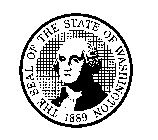 DEPARTMENT OF CHILDREN, YOUTH, AND FAMILIESDeclaration of Financial Status for Adoption Support ApplicationFOR CHILD PLACED INTO PRIVATE AGENCY CUSTODY OR WITH A NON-IV-E AGENCYDEPARTMENT OF CHILDREN, YOUTH, AND FAMILIESDeclaration of Financial Status for Adoption Support ApplicationFOR CHILD PLACED INTO PRIVATE AGENCY CUSTODY OR WITH A NON-IV-E AGENCYDEPARTMENT OF CHILDREN, YOUTH, AND FAMILIESDeclaration of Financial Status for Adoption Support ApplicationFOR CHILD PLACED INTO PRIVATE AGENCY CUSTODY OR WITH A NON-IV-E AGENCYDEPARTMENT OF CHILDREN, YOUTH, AND FAMILIESDeclaration of Financial Status for Adoption Support ApplicationFOR CHILD PLACED INTO PRIVATE AGENCY CUSTODY OR WITH A NON-IV-E AGENCYDEPARTMENT OF CHILDREN, YOUTH, AND FAMILIESDeclaration of Financial Status for Adoption Support ApplicationFOR CHILD PLACED INTO PRIVATE AGENCY CUSTODY OR WITH A NON-IV-E AGENCYDEPARTMENT OF CHILDREN, YOUTH, AND FAMILIESDeclaration of Financial Status for Adoption Support ApplicationFOR CHILD PLACED INTO PRIVATE AGENCY CUSTODY OR WITH A NON-IV-E AGENCYDEPARTMENT OF CHILDREN, YOUTH, AND FAMILIESDeclaration of Financial Status for Adoption Support ApplicationFOR CHILD PLACED INTO PRIVATE AGENCY CUSTODY OR WITH A NON-IV-E AGENCYDEPARTMENT OF CHILDREN, YOUTH, AND FAMILIESDeclaration of Financial Status for Adoption Support ApplicationFOR CHILD PLACED INTO PRIVATE AGENCY CUSTODY OR WITH A NON-IV-E AGENCYDEPARTMENT OF CHILDREN, YOUTH, AND FAMILIESDeclaration of Financial Status for Adoption Support ApplicationFOR CHILD PLACED INTO PRIVATE AGENCY CUSTODY OR WITH A NON-IV-E AGENCYDEPARTMENT OF CHILDREN, YOUTH, AND FAMILIESDeclaration of Financial Status for Adoption Support ApplicationFOR CHILD PLACED INTO PRIVATE AGENCY CUSTODY OR WITH A NON-IV-E AGENCYDEPARTMENT OF CHILDREN, YOUTH, AND FAMILIESDeclaration of Financial Status for Adoption Support ApplicationFOR CHILD PLACED INTO PRIVATE AGENCY CUSTODY OR WITH A NON-IV-E AGENCYDEPARTMENT OF CHILDREN, YOUTH, AND FAMILIESDeclaration of Financial Status for Adoption Support ApplicationFOR CHILD PLACED INTO PRIVATE AGENCY CUSTODY OR WITH A NON-IV-E AGENCYDEPARTMENT OF CHILDREN, YOUTH, AND FAMILIESDeclaration of Financial Status for Adoption Support ApplicationFOR CHILD PLACED INTO PRIVATE AGENCY CUSTODY OR WITH A NON-IV-E AGENCYDEPARTMENT OF CHILDREN, YOUTH, AND FAMILIESDeclaration of Financial Status for Adoption Support ApplicationFOR CHILD PLACED INTO PRIVATE AGENCY CUSTODY OR WITH A NON-IV-E AGENCYDEPARTMENT OF CHILDREN, YOUTH, AND FAMILIESDeclaration of Financial Status for Adoption Support ApplicationFOR CHILD PLACED INTO PRIVATE AGENCY CUSTODY OR WITH A NON-IV-E AGENCYDEPARTMENT OF CHILDREN, YOUTH, AND FAMILIESDeclaration of Financial Status for Adoption Support ApplicationFOR CHILD PLACED INTO PRIVATE AGENCY CUSTODY OR WITH A NON-IV-E AGENCYDEPARTMENT OF CHILDREN, YOUTH, AND FAMILIESDeclaration of Financial Status for Adoption Support ApplicationFOR CHILD PLACED INTO PRIVATE AGENCY CUSTODY OR WITH A NON-IV-E AGENCYDEPARTMENT OF CHILDREN, YOUTH, AND FAMILIESDeclaration of Financial Status for Adoption Support ApplicationFOR CHILD PLACED INTO PRIVATE AGENCY CUSTODY OR WITH A NON-IV-E AGENCYDEPARTMENT OF CHILDREN, YOUTH, AND FAMILIESDeclaration of Financial Status for Adoption Support ApplicationFOR CHILD PLACED INTO PRIVATE AGENCY CUSTODY OR WITH A NON-IV-E AGENCYDEPARTMENT OF CHILDREN, YOUTH, AND FAMILIESDeclaration of Financial Status for Adoption Support ApplicationFOR CHILD PLACED INTO PRIVATE AGENCY CUSTODY OR WITH A NON-IV-E AGENCYDEPARTMENT OF CHILDREN, YOUTH, AND FAMILIESDeclaration of Financial Status for Adoption Support ApplicationFOR CHILD PLACED INTO PRIVATE AGENCY CUSTODY OR WITH A NON-IV-E AGENCYDEPARTMENT OF CHILDREN, YOUTH, AND FAMILIESDeclaration of Financial Status for Adoption Support ApplicationFOR CHILD PLACED INTO PRIVATE AGENCY CUSTODY OR WITH A NON-IV-E AGENCYDEPARTMENT OF CHILDREN, YOUTH, AND FAMILIESDeclaration of Financial Status for Adoption Support ApplicationFOR CHILD PLACED INTO PRIVATE AGENCY CUSTODY OR WITH A NON-IV-E AGENCYDEPARTMENT OF CHILDREN, YOUTH, AND FAMILIESDeclaration of Financial Status for Adoption Support ApplicationFOR CHILD PLACED INTO PRIVATE AGENCY CUSTODY OR WITH A NON-IV-E AGENCYSection I – To be Completed by Private Agency Social WorkerSection I – To be Completed by Private Agency Social WorkerSection I – To be Completed by Private Agency Social WorkerSection I – To be Completed by Private Agency Social WorkerSection I – To be Completed by Private Agency Social WorkerSection I – To be Completed by Private Agency Social WorkerSection I – To be Completed by Private Agency Social WorkerSection I – To be Completed by Private Agency Social WorkerSection I – To be Completed by Private Agency Social WorkerSection I – To be Completed by Private Agency Social WorkerSection I – To be Completed by Private Agency Social WorkerSection I – To be Completed by Private Agency Social WorkerSection I – To be Completed by Private Agency Social WorkerSection I – To be Completed by Private Agency Social WorkerSection I – To be Completed by Private Agency Social WorkerSection I – To be Completed by Private Agency Social WorkerSection I – To be Completed by Private Agency Social WorkerSection I – To be Completed by Private Agency Social WorkerSection I – To be Completed by Private Agency Social WorkerSection I – To be Completed by Private Agency Social WorkerSection I – To be Completed by Private Agency Social WorkerSection I – To be Completed by Private Agency Social WorkerSection I – To be Completed by Private Agency Social WorkerSection I – To be Completed by Private Agency Social WorkerSection I – To be Completed by Private Agency Social WorkerSection I – To be Completed by Private Agency Social WorkerPRIVATE AGENCYPRIVATE AGENCYPRIVATE AGENCYPRIVATE AGENCYPRIVATE AGENCYCHILDCHILDCHILDCHILDCHILDCHILDCHILDCHILDCHILDCHILDCHILDCHILDCHILDCHILDCHILDCHILDCHILDCHILDCHILDCHILDCHILD1.	PRIVATE AGENCY NAME  For-Profit       Non-profit1.	PRIVATE AGENCY NAME  For-Profit       Non-profit1.	PRIVATE AGENCY NAME  For-Profit       Non-profit1.	PRIVATE AGENCY NAME  For-Profit       Non-profit1.	PRIVATE AGENCY NAME  For-Profit       Non-profit4. 	CHILD’S BIRTH NAME4. 	CHILD’S BIRTH NAME4. 	CHILD’S BIRTH NAME4. 	CHILD’S BIRTH NAME4. 	CHILD’S BIRTH NAME4. 	CHILD’S BIRTH NAME4. 	CHILD’S BIRTH NAME4. 	CHILD’S BIRTH NAME4. 	CHILD’S BIRTH NAME4. 	CHILD’S BIRTH NAME4. 	CHILD’S BIRTH NAME4. 	CHILD’S BIRTH NAME4. 	CHILD’S BIRTH NAME4. 	CHILD’S BIRTH NAME4. 	CHILD’S BIRTH NAME4. 	CHILD’S BIRTH NAME4. 	CHILD’S BIRTH NAME4. 	CHILD’S BIRTH NAME4. 	CHILD’S BIRTH NAME4. 	CHILD’S BIRTH NAME4. 	CHILD’S BIRTH NAME2. 	PRIVATE AGENCY SOCIAL WORKER’S NAME2. 	PRIVATE AGENCY SOCIAL WORKER’S NAME2. 	PRIVATE AGENCY SOCIAL WORKER’S NAME2. 	PRIVATE AGENCY SOCIAL WORKER’S NAME2. 	PRIVATE AGENCY SOCIAL WORKER’S NAME5.	CHILD’S PRESUMPTIVE ADOPTIVE NAME (IF KNOWN)5.	CHILD’S PRESUMPTIVE ADOPTIVE NAME (IF KNOWN)5.	CHILD’S PRESUMPTIVE ADOPTIVE NAME (IF KNOWN)5.	CHILD’S PRESUMPTIVE ADOPTIVE NAME (IF KNOWN)5.	CHILD’S PRESUMPTIVE ADOPTIVE NAME (IF KNOWN)5.	CHILD’S PRESUMPTIVE ADOPTIVE NAME (IF KNOWN)5.	CHILD’S PRESUMPTIVE ADOPTIVE NAME (IF KNOWN)5.	CHILD’S PRESUMPTIVE ADOPTIVE NAME (IF KNOWN)5.	CHILD’S PRESUMPTIVE ADOPTIVE NAME (IF KNOWN)5.	CHILD’S PRESUMPTIVE ADOPTIVE NAME (IF KNOWN)5.	CHILD’S PRESUMPTIVE ADOPTIVE NAME (IF KNOWN)5.	CHILD’S PRESUMPTIVE ADOPTIVE NAME (IF KNOWN)5.	CHILD’S PRESUMPTIVE ADOPTIVE NAME (IF KNOWN)5.	CHILD’S PRESUMPTIVE ADOPTIVE NAME (IF KNOWN)5.	CHILD’S PRESUMPTIVE ADOPTIVE NAME (IF KNOWN)6.  CHILD’S BIRTH DATE6.  CHILD’S BIRTH DATE6.  CHILD’S BIRTH DATE6.  CHILD’S BIRTH DATE6.  CHILD’S BIRTH DATE6.  CHILD’S BIRTH DATE3.	PRIVATE AGENCY SOCIAL WORKER’S PHONE3.	PRIVATE AGENCY SOCIAL WORKER’S PHONE3.	PRIVATE AGENCY SOCIAL WORKER’S PHONE3.	PRIVATE AGENCY SOCIAL WORKER’S PHONE3.	PRIVATE AGENCY SOCIAL WORKER’S PHONE7. 	CHILD’S SOCIAL SECURITY NUMBER7. 	CHILD’S SOCIAL SECURITY NUMBER7. 	CHILD’S SOCIAL SECURITY NUMBER7. 	CHILD’S SOCIAL SECURITY NUMBER7. 	CHILD’S SOCIAL SECURITY NUMBER7. 	CHILD’S SOCIAL SECURITY NUMBER7. 	CHILD’S SOCIAL SECURITY NUMBER7. 	CHILD’S SOCIAL SECURITY NUMBER7. 	CHILD’S SOCIAL SECURITY NUMBER7. 	CHILD’S SOCIAL SECURITY NUMBER7. 	CHILD’S SOCIAL SECURITY NUMBER7. 	CHILD’S SOCIAL SECURITY NUMBER7. 	CHILD’S SOCIAL SECURITY NUMBER7. 	CHILD’S SOCIAL SECURITY NUMBER7. 	CHILD’S SOCIAL SECURITY NUMBER8.  CHILD’S PERSON ID NO.8.  CHILD’S PERSON ID NO.8.  CHILD’S PERSON ID NO.8.  CHILD’S PERSON ID NO.8.  CHILD’S PERSON ID NO.8.  CHILD’S PERSON ID NO.Eligibility MonthEligibility MonthEligibility MonthEligibility MonthEligibility MonthEligibility MonthEligibility MonthEligibility MonthEligibility MonthEligibility MonthEligibility MonthEligibility MonthEligibility MonthEligibility MonthEligibility MonthEligibility MonthEligibility MonthEligibility MonthEligibility MonthEligibility MonthEligibility MonthEligibility MonthEligibility MonthEligibility MonthEligibility MonthEligibility MonthNote:	The Eligibility Month is the month in which the court action that resulted in the removal of the child from the parent(s) was initiated.  This would be the month in which the petition for removal of the child from the biological parent(s)’ care was filed.  If no petition or other initiating document, use the date of the very first court order removing the child from the parent(s) to determine the Eligibility Month.Note:	The Eligibility Month is the month in which the court action that resulted in the removal of the child from the parent(s) was initiated.  This would be the month in which the petition for removal of the child from the biological parent(s)’ care was filed.  If no petition or other initiating document, use the date of the very first court order removing the child from the parent(s) to determine the Eligibility Month.Note:	The Eligibility Month is the month in which the court action that resulted in the removal of the child from the parent(s) was initiated.  This would be the month in which the petition for removal of the child from the biological parent(s)’ care was filed.  If no petition or other initiating document, use the date of the very first court order removing the child from the parent(s) to determine the Eligibility Month.Note:	The Eligibility Month is the month in which the court action that resulted in the removal of the child from the parent(s) was initiated.  This would be the month in which the petition for removal of the child from the biological parent(s)’ care was filed.  If no petition or other initiating document, use the date of the very first court order removing the child from the parent(s) to determine the Eligibility Month.Note:	The Eligibility Month is the month in which the court action that resulted in the removal of the child from the parent(s) was initiated.  This would be the month in which the petition for removal of the child from the biological parent(s)’ care was filed.  If no petition or other initiating document, use the date of the very first court order removing the child from the parent(s) to determine the Eligibility Month.Note:	The Eligibility Month is the month in which the court action that resulted in the removal of the child from the parent(s) was initiated.  This would be the month in which the petition for removal of the child from the biological parent(s)’ care was filed.  If no petition or other initiating document, use the date of the very first court order removing the child from the parent(s) to determine the Eligibility Month.Note:	The Eligibility Month is the month in which the court action that resulted in the removal of the child from the parent(s) was initiated.  This would be the month in which the petition for removal of the child from the biological parent(s)’ care was filed.  If no petition or other initiating document, use the date of the very first court order removing the child from the parent(s) to determine the Eligibility Month.Note:	The Eligibility Month is the month in which the court action that resulted in the removal of the child from the parent(s) was initiated.  This would be the month in which the petition for removal of the child from the biological parent(s)’ care was filed.  If no petition or other initiating document, use the date of the very first court order removing the child from the parent(s) to determine the Eligibility Month.Note:	The Eligibility Month is the month in which the court action that resulted in the removal of the child from the parent(s) was initiated.  This would be the month in which the petition for removal of the child from the biological parent(s)’ care was filed.  If no petition or other initiating document, use the date of the very first court order removing the child from the parent(s) to determine the Eligibility Month.Note:	The Eligibility Month is the month in which the court action that resulted in the removal of the child from the parent(s) was initiated.  This would be the month in which the petition for removal of the child from the biological parent(s)’ care was filed.  If no petition or other initiating document, use the date of the very first court order removing the child from the parent(s) to determine the Eligibility Month.Note:	The Eligibility Month is the month in which the court action that resulted in the removal of the child from the parent(s) was initiated.  This would be the month in which the petition for removal of the child from the biological parent(s)’ care was filed.  If no petition or other initiating document, use the date of the very first court order removing the child from the parent(s) to determine the Eligibility Month.Note:	The Eligibility Month is the month in which the court action that resulted in the removal of the child from the parent(s) was initiated.  This would be the month in which the petition for removal of the child from the biological parent(s)’ care was filed.  If no petition or other initiating document, use the date of the very first court order removing the child from the parent(s) to determine the Eligibility Month.Note:	The Eligibility Month is the month in which the court action that resulted in the removal of the child from the parent(s) was initiated.  This would be the month in which the petition for removal of the child from the biological parent(s)’ care was filed.  If no petition or other initiating document, use the date of the very first court order removing the child from the parent(s) to determine the Eligibility Month.Note:	The Eligibility Month is the month in which the court action that resulted in the removal of the child from the parent(s) was initiated.  This would be the month in which the petition for removal of the child from the biological parent(s)’ care was filed.  If no petition or other initiating document, use the date of the very first court order removing the child from the parent(s) to determine the Eligibility Month.Note:	The Eligibility Month is the month in which the court action that resulted in the removal of the child from the parent(s) was initiated.  This would be the month in which the petition for removal of the child from the biological parent(s)’ care was filed.  If no petition or other initiating document, use the date of the very first court order removing the child from the parent(s) to determine the Eligibility Month.Note:	The Eligibility Month is the month in which the court action that resulted in the removal of the child from the parent(s) was initiated.  This would be the month in which the petition for removal of the child from the biological parent(s)’ care was filed.  If no petition or other initiating document, use the date of the very first court order removing the child from the parent(s) to determine the Eligibility Month.Note:	The Eligibility Month is the month in which the court action that resulted in the removal of the child from the parent(s) was initiated.  This would be the month in which the petition for removal of the child from the biological parent(s)’ care was filed.  If no petition or other initiating document, use the date of the very first court order removing the child from the parent(s) to determine the Eligibility Month.Note:	The Eligibility Month is the month in which the court action that resulted in the removal of the child from the parent(s) was initiated.  This would be the month in which the petition for removal of the child from the biological parent(s)’ care was filed.  If no petition or other initiating document, use the date of the very first court order removing the child from the parent(s) to determine the Eligibility Month.Note:	The Eligibility Month is the month in which the court action that resulted in the removal of the child from the parent(s) was initiated.  This would be the month in which the petition for removal of the child from the biological parent(s)’ care was filed.  If no petition or other initiating document, use the date of the very first court order removing the child from the parent(s) to determine the Eligibility Month.Note:	The Eligibility Month is the month in which the court action that resulted in the removal of the child from the parent(s) was initiated.  This would be the month in which the petition for removal of the child from the biological parent(s)’ care was filed.  If no petition or other initiating document, use the date of the very first court order removing the child from the parent(s) to determine the Eligibility Month.Note:	The Eligibility Month is the month in which the court action that resulted in the removal of the child from the parent(s) was initiated.  This would be the month in which the petition for removal of the child from the biological parent(s)’ care was filed.  If no petition or other initiating document, use the date of the very first court order removing the child from the parent(s) to determine the Eligibility Month.Note:	The Eligibility Month is the month in which the court action that resulted in the removal of the child from the parent(s) was initiated.  This would be the month in which the petition for removal of the child from the biological parent(s)’ care was filed.  If no petition or other initiating document, use the date of the very first court order removing the child from the parent(s) to determine the Eligibility Month.Note:	The Eligibility Month is the month in which the court action that resulted in the removal of the child from the parent(s) was initiated.  This would be the month in which the petition for removal of the child from the biological parent(s)’ care was filed.  If no petition or other initiating document, use the date of the very first court order removing the child from the parent(s) to determine the Eligibility Month.Note:	The Eligibility Month is the month in which the court action that resulted in the removal of the child from the parent(s) was initiated.  This would be the month in which the petition for removal of the child from the biological parent(s)’ care was filed.  If no petition or other initiating document, use the date of the very first court order removing the child from the parent(s) to determine the Eligibility Month.Note:	The Eligibility Month is the month in which the court action that resulted in the removal of the child from the parent(s) was initiated.  This would be the month in which the petition for removal of the child from the biological parent(s)’ care was filed.  If no petition or other initiating document, use the date of the very first court order removing the child from the parent(s) to determine the Eligibility Month.Note:	The Eligibility Month is the month in which the court action that resulted in the removal of the child from the parent(s) was initiated.  This would be the month in which the petition for removal of the child from the biological parent(s)’ care was filed.  If no petition or other initiating document, use the date of the very first court order removing the child from the parent(s) to determine the Eligibility Month.9.  ELIGIBLITY MONTH FOR THIS CASE IS:  (MM/YYYY)9.  ELIGIBLITY MONTH FOR THIS CASE IS:  (MM/YYYY)9.  ELIGIBLITY MONTH FOR THIS CASE IS:  (MM/YYYY)9.  ELIGIBLITY MONTH FOR THIS CASE IS:  (MM/YYYY)9.  ELIGIBLITY MONTH FOR THIS CASE IS:  (MM/YYYY)9.  ELIGIBLITY MONTH FOR THIS CASE IS:  (MM/YYYY)The remainder of this form is to be completed by the parents concerning their circumstances in this Month and Year only.The remainder of this form is to be completed by the parents concerning their circumstances in this Month and Year only.The remainder of this form is to be completed by the parents concerning their circumstances in this Month and Year only.The remainder of this form is to be completed by the parents concerning their circumstances in this Month and Year only.The remainder of this form is to be completed by the parents concerning their circumstances in this Month and Year only.The remainder of this form is to be completed by the parents concerning their circumstances in this Month and Year only.The remainder of this form is to be completed by the parents concerning their circumstances in this Month and Year only.The remainder of this form is to be completed by the parents concerning their circumstances in this Month and Year only.The remainder of this form is to be completed by the parents concerning their circumstances in this Month and Year only.The remainder of this form is to be completed by the parents concerning their circumstances in this Month and Year only.The remainder of this form is to be completed by the parents concerning their circumstances in this Month and Year only.The remainder of this form is to be completed by the parents concerning their circumstances in this Month and Year only.The remainder of this form is to be completed by the parents concerning their circumstances in this Month and Year only.The remainder of this form is to be completed by the parents concerning their circumstances in this Month and Year only.The remainder of this form is to be completed by the parents concerning their circumstances in this Month and Year only.The remainder of this form is to be completed by the parents concerning their circumstances in this Month and Year only.The remainder of this form is to be completed by the parents concerning their circumstances in this Month and Year only.The remainder of this form is to be completed by the parents concerning their circumstances in this Month and Year only.The remainder of this form is to be completed by the parents concerning their circumstances in this Month and Year only.The remainder of this form is to be completed by the parents concerning their circumstances in this Month and Year only.The remainder of this form is to be completed by the parents concerning their circumstances in this Month and Year only.The remainder of this form is to be completed by the parents concerning their circumstances in this Month and Year only.The remainder of this form is to be completed by the parents concerning their circumstances in this Month and Year only.The remainder of this form is to be completed by the parents concerning their circumstances in this Month and Year only.The remainder of this form is to be completed by the parents concerning their circumstances in this Month and Year only.The remainder of this form is to be completed by the parents concerning their circumstances in this Month and Year only.The remainder of this form is to be completed by the parents concerning their circumstances in this Month and Year only.The remainder of this form is to be completed by the parents concerning their circumstances in this Month and Year only.The remainder of this form is to be completed by the parents concerning their circumstances in this Month and Year only.The remainder of this form is to be completed by the parents concerning their circumstances in this Month and Year only.The remainder of this form is to be completed by the parents concerning their circumstances in this Month and Year only.The remainder of this form is to be completed by the parents concerning their circumstances in this Month and Year only.The remainder of this form is to be completed by the parents concerning their circumstances in this Month and Year only.The remainder of this form is to be completed by the parents concerning their circumstances in this Month and Year only.The remainder of this form is to be completed by the parents concerning their circumstances in this Month and Year only.The remainder of this form is to be completed by the parents concerning their circumstances in this Month and Year only.The remainder of this form is to be completed by the parents concerning their circumstances in this Month and Year only.The remainder of this form is to be completed by the parents concerning their circumstances in this Month and Year only.The remainder of this form is to be completed by the parents concerning their circumstances in this Month and Year only.The remainder of this form is to be completed by the parents concerning their circumstances in this Month and Year only.10.  When did the child last live under the care and responsibility of one or both parents?10.  When did the child last live under the care and responsibility of one or both parents?10.  When did the child last live under the care and responsibility of one or both parents?10.  When did the child last live under the care and responsibility of one or both parents?10.  When did the child last live under the care and responsibility of one or both parents?10.  When did the child last live under the care and responsibility of one or both parents?10.  When did the child last live under the care and responsibility of one or both parents?10.  When did the child last live under the care and responsibility of one or both parents?10.  When did the child last live under the care and responsibility of one or both parents?10.  When did the child last live under the care and responsibility of one or both parents?10.  When did the child last live under the care and responsibility of one or both parents?10.  When did the child last live under the care and responsibility of one or both parents?10.  When did the child last live under the care and responsibility of one or both parents?10.  When did the child last live under the care and responsibility of one or both parents?10.  When did the child last live under the care and responsibility of one or both parents?10.  When did the child last live under the care and responsibility of one or both parents?10.  When did the child last live under the care and responsibility of one or both parents?10.  When did the child last live under the care and responsibility of one or both parents?REMOVAL DATE (MM/DD/YYYY)REMOVAL DATE (MM/DD/YYYY)REMOVAL DATE (MM/DD/YYYY)REMOVAL DATE (MM/DD/YYYY)REMOVAL DATE (MM/DD/YYYY)REMOVAL DATE (MM/DD/YYYY)REMOVAL DATE (MM/DD/YYYY)REMOVAL DATE (MM/DD/YYYY)Section II – To be Completed by the Parent(s)Section II – To be Completed by the Parent(s)Section II – To be Completed by the Parent(s)Section II – To be Completed by the Parent(s)Section II – To be Completed by the Parent(s)Section II – To be Completed by the Parent(s)Section II – To be Completed by the Parent(s)Section II – To be Completed by the Parent(s)Section II – To be Completed by the Parent(s)Section II – To be Completed by the Parent(s)Section II – To be Completed by the Parent(s)Section II – To be Completed by the Parent(s)Section II – To be Completed by the Parent(s)Section II – To be Completed by the Parent(s)Section II – To be Completed by the Parent(s)Section II – To be Completed by the Parent(s)Section II – To be Completed by the Parent(s)Section II – To be Completed by the Parent(s)Section II – To be Completed by the Parent(s)Section II – To be Completed by the Parent(s)Section II – To be Completed by the Parent(s)Section II – To be Completed by the Parent(s)Section II – To be Completed by the Parent(s)Section II – To be Completed by the Parent(s)Section II – To be Completed by the Parent(s)Section II – To be Completed by the Parent(s)1. 	MOTHER’S FULL NAME1. 	MOTHER’S FULL NAME1. 	MOTHER’S FULL NAME1. 	MOTHER’S FULL NAME1. 	MOTHER’S FULL NAME1. 	MOTHER’S FULL NAME1. 	MOTHER’S FULL NAME1. 	MOTHER’S FULL NAME1. 	MOTHER’S FULL NAME1. 	MOTHER’S FULL NAME	6.	We are currently living together, beginning:	MONTH / YEAR	7.	We do not currently live together, but lived together from:		     	 to      		MONTH / YEAR	MONTH / YEAR	8.	We have never lived together.	6.	We are currently living together, beginning:	MONTH / YEAR	7.	We do not currently live together, but lived together from:		     	 to      		MONTH / YEAR	MONTH / YEAR	8.	We have never lived together.	6.	We are currently living together, beginning:	MONTH / YEAR	7.	We do not currently live together, but lived together from:		     	 to      		MONTH / YEAR	MONTH / YEAR	8.	We have never lived together.	6.	We are currently living together, beginning:	MONTH / YEAR	7.	We do not currently live together, but lived together from:		     	 to      		MONTH / YEAR	MONTH / YEAR	8.	We have never lived together.	6.	We are currently living together, beginning:	MONTH / YEAR	7.	We do not currently live together, but lived together from:		     	 to      		MONTH / YEAR	MONTH / YEAR	8.	We have never lived together.	6.	We are currently living together, beginning:	MONTH / YEAR	7.	We do not currently live together, but lived together from:		     	 to      		MONTH / YEAR	MONTH / YEAR	8.	We have never lived together.	6.	We are currently living together, beginning:	MONTH / YEAR	7.	We do not currently live together, but lived together from:		     	 to      		MONTH / YEAR	MONTH / YEAR	8.	We have never lived together.	6.	We are currently living together, beginning:	MONTH / YEAR	7.	We do not currently live together, but lived together from:		     	 to      		MONTH / YEAR	MONTH / YEAR	8.	We have never lived together.	6.	We are currently living together, beginning:	MONTH / YEAR	7.	We do not currently live together, but lived together from:		     	 to      		MONTH / YEAR	MONTH / YEAR	8.	We have never lived together.	6.	We are currently living together, beginning:	MONTH / YEAR	7.	We do not currently live together, but lived together from:		     	 to      		MONTH / YEAR	MONTH / YEAR	8.	We have never lived together.	6.	We are currently living together, beginning:	MONTH / YEAR	7.	We do not currently live together, but lived together from:		     	 to      		MONTH / YEAR	MONTH / YEAR	8.	We have never lived together.	6.	We are currently living together, beginning:	MONTH / YEAR	7.	We do not currently live together, but lived together from:		     	 to      		MONTH / YEAR	MONTH / YEAR	8.	We have never lived together.	6.	We are currently living together, beginning:	MONTH / YEAR	7.	We do not currently live together, but lived together from:		     	 to      		MONTH / YEAR	MONTH / YEAR	8.	We have never lived together.	6.	We are currently living together, beginning:	MONTH / YEAR	7.	We do not currently live together, but lived together from:		     	 to      		MONTH / YEAR	MONTH / YEAR	8.	We have never lived together.	6.	We are currently living together, beginning:	MONTH / YEAR	7.	We do not currently live together, but lived together from:		     	 to      		MONTH / YEAR	MONTH / YEAR	8.	We have never lived together.	6.	We are currently living together, beginning:	MONTH / YEAR	7.	We do not currently live together, but lived together from:		     	 to      		MONTH / YEAR	MONTH / YEAR	8.	We have never lived together. Single   Married   Divorced   Separated    Widowed Single   Married   Divorced   Separated    Widowed Single   Married   Divorced   Separated    Widowed Single   Married   Divorced   Separated    Widowed Single   Married   Divorced   Separated    Widowed Single   Married   Divorced   Separated    Widowed Single   Married   Divorced   Separated    Widowed Single   Married   Divorced   Separated    Widowed Single   Married   Divorced   Separated    Widowed Single   Married   Divorced   Separated    Widowed	6.	We are currently living together, beginning:	MONTH / YEAR	7.	We do not currently live together, but lived together from:		     	 to      		MONTH / YEAR	MONTH / YEAR	8.	We have never lived together.	6.	We are currently living together, beginning:	MONTH / YEAR	7.	We do not currently live together, but lived together from:		     	 to      		MONTH / YEAR	MONTH / YEAR	8.	We have never lived together.	6.	We are currently living together, beginning:	MONTH / YEAR	7.	We do not currently live together, but lived together from:		     	 to      		MONTH / YEAR	MONTH / YEAR	8.	We have never lived together.	6.	We are currently living together, beginning:	MONTH / YEAR	7.	We do not currently live together, but lived together from:		     	 to      		MONTH / YEAR	MONTH / YEAR	8.	We have never lived together.	6.	We are currently living together, beginning:	MONTH / YEAR	7.	We do not currently live together, but lived together from:		     	 to      		MONTH / YEAR	MONTH / YEAR	8.	We have never lived together.	6.	We are currently living together, beginning:	MONTH / YEAR	7.	We do not currently live together, but lived together from:		     	 to      		MONTH / YEAR	MONTH / YEAR	8.	We have never lived together.	6.	We are currently living together, beginning:	MONTH / YEAR	7.	We do not currently live together, but lived together from:		     	 to      		MONTH / YEAR	MONTH / YEAR	8.	We have never lived together.	6.	We are currently living together, beginning:	MONTH / YEAR	7.	We do not currently live together, but lived together from:		     	 to      		MONTH / YEAR	MONTH / YEAR	8.	We have never lived together.	6.	We are currently living together, beginning:	MONTH / YEAR	7.	We do not currently live together, but lived together from:		     	 to      		MONTH / YEAR	MONTH / YEAR	8.	We have never lived together.	6.	We are currently living together, beginning:	MONTH / YEAR	7.	We do not currently live together, but lived together from:		     	 to      		MONTH / YEAR	MONTH / YEAR	8.	We have never lived together.	6.	We are currently living together, beginning:	MONTH / YEAR	7.	We do not currently live together, but lived together from:		     	 to      		MONTH / YEAR	MONTH / YEAR	8.	We have never lived together.	6.	We are currently living together, beginning:	MONTH / YEAR	7.	We do not currently live together, but lived together from:		     	 to      		MONTH / YEAR	MONTH / YEAR	8.	We have never lived together.	6.	We are currently living together, beginning:	MONTH / YEAR	7.	We do not currently live together, but lived together from:		     	 to      		MONTH / YEAR	MONTH / YEAR	8.	We have never lived together.	6.	We are currently living together, beginning:	MONTH / YEAR	7.	We do not currently live together, but lived together from:		     	 to      		MONTH / YEAR	MONTH / YEAR	8.	We have never lived together.	6.	We are currently living together, beginning:	MONTH / YEAR	7.	We do not currently live together, but lived together from:		     	 to      		MONTH / YEAR	MONTH / YEAR	8.	We have never lived together.	6.	We are currently living together, beginning:	MONTH / YEAR	7.	We do not currently live together, but lived together from:		     	 to      		MONTH / YEAR	MONTH / YEAR	8.	We have never lived together.2.	I AM THE BIRTH MOTHER OF:2.	I AM THE BIRTH MOTHER OF:2.	I AM THE BIRTH MOTHER OF:2.	I AM THE BIRTH MOTHER OF:2.	I AM THE BIRTH MOTHER OF:2.	I AM THE BIRTH MOTHER OF:2.	I AM THE BIRTH MOTHER OF:2.	I AM THE BIRTH MOTHER OF:2.	I AM THE BIRTH MOTHER OF:2.	I AM THE BIRTH MOTHER OF:	6.	We are currently living together, beginning:	MONTH / YEAR	7.	We do not currently live together, but lived together from:		     	 to      		MONTH / YEAR	MONTH / YEAR	8.	We have never lived together.	6.	We are currently living together, beginning:	MONTH / YEAR	7.	We do not currently live together, but lived together from:		     	 to      		MONTH / YEAR	MONTH / YEAR	8.	We have never lived together.	6.	We are currently living together, beginning:	MONTH / YEAR	7.	We do not currently live together, but lived together from:		     	 to      		MONTH / YEAR	MONTH / YEAR	8.	We have never lived together.	6.	We are currently living together, beginning:	MONTH / YEAR	7.	We do not currently live together, but lived together from:		     	 to      		MONTH / YEAR	MONTH / YEAR	8.	We have never lived together.	6.	We are currently living together, beginning:	MONTH / YEAR	7.	We do not currently live together, but lived together from:		     	 to      		MONTH / YEAR	MONTH / YEAR	8.	We have never lived together.	6.	We are currently living together, beginning:	MONTH / YEAR	7.	We do not currently live together, but lived together from:		     	 to      		MONTH / YEAR	MONTH / YEAR	8.	We have never lived together.	6.	We are currently living together, beginning:	MONTH / YEAR	7.	We do not currently live together, but lived together from:		     	 to      		MONTH / YEAR	MONTH / YEAR	8.	We have never lived together.	6.	We are currently living together, beginning:	MONTH / YEAR	7.	We do not currently live together, but lived together from:		     	 to      		MONTH / YEAR	MONTH / YEAR	8.	We have never lived together.	6.	We are currently living together, beginning:	MONTH / YEAR	7.	We do not currently live together, but lived together from:		     	 to      		MONTH / YEAR	MONTH / YEAR	8.	We have never lived together.	6.	We are currently living together, beginning:	MONTH / YEAR	7.	We do not currently live together, but lived together from:		     	 to      		MONTH / YEAR	MONTH / YEAR	8.	We have never lived together.	6.	We are currently living together, beginning:	MONTH / YEAR	7.	We do not currently live together, but lived together from:		     	 to      		MONTH / YEAR	MONTH / YEAR	8.	We have never lived together.	6.	We are currently living together, beginning:	MONTH / YEAR	7.	We do not currently live together, but lived together from:		     	 to      		MONTH / YEAR	MONTH / YEAR	8.	We have never lived together.	6.	We are currently living together, beginning:	MONTH / YEAR	7.	We do not currently live together, but lived together from:		     	 to      		MONTH / YEAR	MONTH / YEAR	8.	We have never lived together.	6.	We are currently living together, beginning:	MONTH / YEAR	7.	We do not currently live together, but lived together from:		     	 to      		MONTH / YEAR	MONTH / YEAR	8.	We have never lived together.	6.	We are currently living together, beginning:	MONTH / YEAR	7.	We do not currently live together, but lived together from:		     	 to      		MONTH / YEAR	MONTH / YEAR	8.	We have never lived together.	6.	We are currently living together, beginning:	MONTH / YEAR	7.	We do not currently live together, but lived together from:		     	 to      		MONTH / YEAR	MONTH / YEAR	8.	We have never lived together.3.	THE CHILD WAS BORN ON: (MM/DD/YYYY)3.	THE CHILD WAS BORN ON: (MM/DD/YYYY)3.	THE CHILD WAS BORN ON: (MM/DD/YYYY)3.	THE CHILD WAS BORN ON: (MM/DD/YYYY)3.	THE CHILD WAS BORN ON: (MM/DD/YYYY)3.	THE CHILD WAS BORN ON: (MM/DD/YYYY)3.	THE CHILD WAS BORN ON: (MM/DD/YYYY)3.	THE CHILD WAS BORN ON: (MM/DD/YYYY)3.	THE CHILD WAS BORN ON: (MM/DD/YYYY)3.	THE CHILD WAS BORN ON: (MM/DD/YYYY)	6.	We are currently living together, beginning:	MONTH / YEAR	7.	We do not currently live together, but lived together from:		     	 to      		MONTH / YEAR	MONTH / YEAR	8.	We have never lived together.	6.	We are currently living together, beginning:	MONTH / YEAR	7.	We do not currently live together, but lived together from:		     	 to      		MONTH / YEAR	MONTH / YEAR	8.	We have never lived together.	6.	We are currently living together, beginning:	MONTH / YEAR	7.	We do not currently live together, but lived together from:		     	 to      		MONTH / YEAR	MONTH / YEAR	8.	We have never lived together.	6.	We are currently living together, beginning:	MONTH / YEAR	7.	We do not currently live together, but lived together from:		     	 to      		MONTH / YEAR	MONTH / YEAR	8.	We have never lived together.	6.	We are currently living together, beginning:	MONTH / YEAR	7.	We do not currently live together, but lived together from:		     	 to      		MONTH / YEAR	MONTH / YEAR	8.	We have never lived together.	6.	We are currently living together, beginning:	MONTH / YEAR	7.	We do not currently live together, but lived together from:		     	 to      		MONTH / YEAR	MONTH / YEAR	8.	We have never lived together.	6.	We are currently living together, beginning:	MONTH / YEAR	7.	We do not currently live together, but lived together from:		     	 to      		MONTH / YEAR	MONTH / YEAR	8.	We have never lived together.	6.	We are currently living together, beginning:	MONTH / YEAR	7.	We do not currently live together, but lived together from:		     	 to      		MONTH / YEAR	MONTH / YEAR	8.	We have never lived together.	6.	We are currently living together, beginning:	MONTH / YEAR	7.	We do not currently live together, but lived together from:		     	 to      		MONTH / YEAR	MONTH / YEAR	8.	We have never lived together.	6.	We are currently living together, beginning:	MONTH / YEAR	7.	We do not currently live together, but lived together from:		     	 to      		MONTH / YEAR	MONTH / YEAR	8.	We have never lived together.	6.	We are currently living together, beginning:	MONTH / YEAR	7.	We do not currently live together, but lived together from:		     	 to      		MONTH / YEAR	MONTH / YEAR	8.	We have never lived together.	6.	We are currently living together, beginning:	MONTH / YEAR	7.	We do not currently live together, but lived together from:		     	 to      		MONTH / YEAR	MONTH / YEAR	8.	We have never lived together.	6.	We are currently living together, beginning:	MONTH / YEAR	7.	We do not currently live together, but lived together from:		     	 to      		MONTH / YEAR	MONTH / YEAR	8.	We have never lived together.	6.	We are currently living together, beginning:	MONTH / YEAR	7.	We do not currently live together, but lived together from:		     	 to      		MONTH / YEAR	MONTH / YEAR	8.	We have never lived together.	6.	We are currently living together, beginning:	MONTH / YEAR	7.	We do not currently live together, but lived together from:		     	 to      		MONTH / YEAR	MONTH / YEAR	8.	We have never lived together.	6.	We are currently living together, beginning:	MONTH / YEAR	7.	We do not currently live together, but lived together from:		     	 to      		MONTH / YEAR	MONTH / YEAR	8.	We have never lived together.4.	THE CHILD’S BIRTHPLACE WAS:CITY	STATE	COUNTRY     ,	  ,	     4.	THE CHILD’S BIRTHPLACE WAS:CITY	STATE	COUNTRY     ,	  ,	     4.	THE CHILD’S BIRTHPLACE WAS:CITY	STATE	COUNTRY     ,	  ,	     4.	THE CHILD’S BIRTHPLACE WAS:CITY	STATE	COUNTRY     ,	  ,	     4.	THE CHILD’S BIRTHPLACE WAS:CITY	STATE	COUNTRY     ,	  ,	     4.	THE CHILD’S BIRTHPLACE WAS:CITY	STATE	COUNTRY     ,	  ,	     4.	THE CHILD’S BIRTHPLACE WAS:CITY	STATE	COUNTRY     ,	  ,	     4.	THE CHILD’S BIRTHPLACE WAS:CITY	STATE	COUNTRY     ,	  ,	     4.	THE CHILD’S BIRTHPLACE WAS:CITY	STATE	COUNTRY     ,	  ,	     4.	THE CHILD’S BIRTHPLACE WAS:CITY	STATE	COUNTRY     ,	  ,	     	6.	We are currently living together, beginning:	MONTH / YEAR	7.	We do not currently live together, but lived together from:		     	 to      		MONTH / YEAR	MONTH / YEAR	8.	We have never lived together.	6.	We are currently living together, beginning:	MONTH / YEAR	7.	We do not currently live together, but lived together from:		     	 to      		MONTH / YEAR	MONTH / YEAR	8.	We have never lived together.	6.	We are currently living together, beginning:	MONTH / YEAR	7.	We do not currently live together, but lived together from:		     	 to      		MONTH / YEAR	MONTH / YEAR	8.	We have never lived together.	6.	We are currently living together, beginning:	MONTH / YEAR	7.	We do not currently live together, but lived together from:		     	 to      		MONTH / YEAR	MONTH / YEAR	8.	We have never lived together.	6.	We are currently living together, beginning:	MONTH / YEAR	7.	We do not currently live together, but lived together from:		     	 to      		MONTH / YEAR	MONTH / YEAR	8.	We have never lived together.	6.	We are currently living together, beginning:	MONTH / YEAR	7.	We do not currently live together, but lived together from:		     	 to      		MONTH / YEAR	MONTH / YEAR	8.	We have never lived together.	6.	We are currently living together, beginning:	MONTH / YEAR	7.	We do not currently live together, but lived together from:		     	 to      		MONTH / YEAR	MONTH / YEAR	8.	We have never lived together.	6.	We are currently living together, beginning:	MONTH / YEAR	7.	We do not currently live together, but lived together from:		     	 to      		MONTH / YEAR	MONTH / YEAR	8.	We have never lived together.	6.	We are currently living together, beginning:	MONTH / YEAR	7.	We do not currently live together, but lived together from:		     	 to      		MONTH / YEAR	MONTH / YEAR	8.	We have never lived together.	6.	We are currently living together, beginning:	MONTH / YEAR	7.	We do not currently live together, but lived together from:		     	 to      		MONTH / YEAR	MONTH / YEAR	8.	We have never lived together.	6.	We are currently living together, beginning:	MONTH / YEAR	7.	We do not currently live together, but lived together from:		     	 to      		MONTH / YEAR	MONTH / YEAR	8.	We have never lived together.	6.	We are currently living together, beginning:	MONTH / YEAR	7.	We do not currently live together, but lived together from:		     	 to      		MONTH / YEAR	MONTH / YEAR	8.	We have never lived together.	6.	We are currently living together, beginning:	MONTH / YEAR	7.	We do not currently live together, but lived together from:		     	 to      		MONTH / YEAR	MONTH / YEAR	8.	We have never lived together.	6.	We are currently living together, beginning:	MONTH / YEAR	7.	We do not currently live together, but lived together from:		     	 to      		MONTH / YEAR	MONTH / YEAR	8.	We have never lived together.	6.	We are currently living together, beginning:	MONTH / YEAR	7.	We do not currently live together, but lived together from:		     	 to      		MONTH / YEAR	MONTH / YEAR	8.	We have never lived together.	6.	We are currently living together, beginning:	MONTH / YEAR	7.	We do not currently live together, but lived together from:		     	 to      		MONTH / YEAR	MONTH / YEAR	8.	We have never lived together.5. 	FATHER’S FULL NAME5. 	FATHER’S FULL NAME5. 	FATHER’S FULL NAME5. 	FATHER’S FULL NAME5. 	FATHER’S FULL NAME5. 	FATHER’S FULL NAME5. 	FATHER’S FULL NAME5. 	FATHER’S FULL NAME5. 	FATHER’S FULL NAME5. 	FATHER’S FULL NAME	6.	We are currently living together, beginning:	MONTH / YEAR	7.	We do not currently live together, but lived together from:		     	 to      		MONTH / YEAR	MONTH / YEAR	8.	We have never lived together.	6.	We are currently living together, beginning:	MONTH / YEAR	7.	We do not currently live together, but lived together from:		     	 to      		MONTH / YEAR	MONTH / YEAR	8.	We have never lived together.	6.	We are currently living together, beginning:	MONTH / YEAR	7.	We do not currently live together, but lived together from:		     	 to      		MONTH / YEAR	MONTH / YEAR	8.	We have never lived together.	6.	We are currently living together, beginning:	MONTH / YEAR	7.	We do not currently live together, but lived together from:		     	 to      		MONTH / YEAR	MONTH / YEAR	8.	We have never lived together.	6.	We are currently living together, beginning:	MONTH / YEAR	7.	We do not currently live together, but lived together from:		     	 to      		MONTH / YEAR	MONTH / YEAR	8.	We have never lived together.	6.	We are currently living together, beginning:	MONTH / YEAR	7.	We do not currently live together, but lived together from:		     	 to      		MONTH / YEAR	MONTH / YEAR	8.	We have never lived together.	6.	We are currently living together, beginning:	MONTH / YEAR	7.	We do not currently live together, but lived together from:		     	 to      		MONTH / YEAR	MONTH / YEAR	8.	We have never lived together.	6.	We are currently living together, beginning:	MONTH / YEAR	7.	We do not currently live together, but lived together from:		     	 to      		MONTH / YEAR	MONTH / YEAR	8.	We have never lived together.	6.	We are currently living together, beginning:	MONTH / YEAR	7.	We do not currently live together, but lived together from:		     	 to      		MONTH / YEAR	MONTH / YEAR	8.	We have never lived together.	6.	We are currently living together, beginning:	MONTH / YEAR	7.	We do not currently live together, but lived together from:		     	 to      		MONTH / YEAR	MONTH / YEAR	8.	We have never lived together.	6.	We are currently living together, beginning:	MONTH / YEAR	7.	We do not currently live together, but lived together from:		     	 to      		MONTH / YEAR	MONTH / YEAR	8.	We have never lived together.	6.	We are currently living together, beginning:	MONTH / YEAR	7.	We do not currently live together, but lived together from:		     	 to      		MONTH / YEAR	MONTH / YEAR	8.	We have never lived together.	6.	We are currently living together, beginning:	MONTH / YEAR	7.	We do not currently live together, but lived together from:		     	 to      		MONTH / YEAR	MONTH / YEAR	8.	We have never lived together.	6.	We are currently living together, beginning:	MONTH / YEAR	7.	We do not currently live together, but lived together from:		     	 to      		MONTH / YEAR	MONTH / YEAR	8.	We have never lived together.	6.	We are currently living together, beginning:	MONTH / YEAR	7.	We do not currently live together, but lived together from:		     	 to      		MONTH / YEAR	MONTH / YEAR	8.	We have never lived together.	6.	We are currently living together, beginning:	MONTH / YEAR	7.	We do not currently live together, but lived together from:		     	 to      		MONTH / YEAR	MONTH / YEAR	8.	We have never lived together. Single   Married   Divorced   Separated    Widowed Single   Married   Divorced   Separated    Widowed Single   Married   Divorced   Separated    Widowed Single   Married   Divorced   Separated    Widowed Single   Married   Divorced   Separated    Widowed Single   Married   Divorced   Separated    Widowed Single   Married   Divorced   Separated    Widowed Single   Married   Divorced   Separated    Widowed Single   Married   Divorced   Separated    Widowed Single   Married   Divorced   Separated    Widowed	6.	We are currently living together, beginning:	MONTH / YEAR	7.	We do not currently live together, but lived together from:		     	 to      		MONTH / YEAR	MONTH / YEAR	8.	We have never lived together.	6.	We are currently living together, beginning:	MONTH / YEAR	7.	We do not currently live together, but lived together from:		     	 to      		MONTH / YEAR	MONTH / YEAR	8.	We have never lived together.	6.	We are currently living together, beginning:	MONTH / YEAR	7.	We do not currently live together, but lived together from:		     	 to      		MONTH / YEAR	MONTH / YEAR	8.	We have never lived together.	6.	We are currently living together, beginning:	MONTH / YEAR	7.	We do not currently live together, but lived together from:		     	 to      		MONTH / YEAR	MONTH / YEAR	8.	We have never lived together.	6.	We are currently living together, beginning:	MONTH / YEAR	7.	We do not currently live together, but lived together from:		     	 to      		MONTH / YEAR	MONTH / YEAR	8.	We have never lived together.	6.	We are currently living together, beginning:	MONTH / YEAR	7.	We do not currently live together, but lived together from:		     	 to      		MONTH / YEAR	MONTH / YEAR	8.	We have never lived together.	6.	We are currently living together, beginning:	MONTH / YEAR	7.	We do not currently live together, but lived together from:		     	 to      		MONTH / YEAR	MONTH / YEAR	8.	We have never lived together.	6.	We are currently living together, beginning:	MONTH / YEAR	7.	We do not currently live together, but lived together from:		     	 to      		MONTH / YEAR	MONTH / YEAR	8.	We have never lived together.	6.	We are currently living together, beginning:	MONTH / YEAR	7.	We do not currently live together, but lived together from:		     	 to      		MONTH / YEAR	MONTH / YEAR	8.	We have never lived together.	6.	We are currently living together, beginning:	MONTH / YEAR	7.	We do not currently live together, but lived together from:		     	 to      		MONTH / YEAR	MONTH / YEAR	8.	We have never lived together.	6.	We are currently living together, beginning:	MONTH / YEAR	7.	We do not currently live together, but lived together from:		     	 to      		MONTH / YEAR	MONTH / YEAR	8.	We have never lived together.	6.	We are currently living together, beginning:	MONTH / YEAR	7.	We do not currently live together, but lived together from:		     	 to      		MONTH / YEAR	MONTH / YEAR	8.	We have never lived together.	6.	We are currently living together, beginning:	MONTH / YEAR	7.	We do not currently live together, but lived together from:		     	 to      		MONTH / YEAR	MONTH / YEAR	8.	We have never lived together.	6.	We are currently living together, beginning:	MONTH / YEAR	7.	We do not currently live together, but lived together from:		     	 to      		MONTH / YEAR	MONTH / YEAR	8.	We have never lived together.	6.	We are currently living together, beginning:	MONTH / YEAR	7.	We do not currently live together, but lived together from:		     	 to      		MONTH / YEAR	MONTH / YEAR	8.	We have never lived together.	6.	We are currently living together, beginning:	MONTH / YEAR	7.	We do not currently live together, but lived together from:		     	 to      		MONTH / YEAR	MONTH / YEAR	8.	We have never lived together.Persons Living in the HomePersons Living in the HomePersons Living in the HomePersons Living in the HomePersons Living in the HomePersons Living in the HomePersons Living in the HomePersons Living in the HomePersons Living in the HomePersons Living in the HomePersons Living in the HomePersons Living in the HomePersons Living in the HomePersons Living in the HomePersons Living in the HomePersons Living in the HomePersons Living in the HomePersons Living in the HomePersons Living in the HomePersons Living in the HomePersons Living in the HomePersons Living in the HomePersons Living in the HomePersons Living in the HomePersons Living in the HomePersons Living in the Home9.	Complete the following information for all adults (age 18 and over), including yourself, living at your address in the Eligibility Month.  The Eligibility Month is:       	 (from Section I, number 9).		MM/YYYY9.	Complete the following information for all adults (age 18 and over), including yourself, living at your address in the Eligibility Month.  The Eligibility Month is:       	 (from Section I, number 9).		MM/YYYY9.	Complete the following information for all adults (age 18 and over), including yourself, living at your address in the Eligibility Month.  The Eligibility Month is:       	 (from Section I, number 9).		MM/YYYY9.	Complete the following information for all adults (age 18 and over), including yourself, living at your address in the Eligibility Month.  The Eligibility Month is:       	 (from Section I, number 9).		MM/YYYY9.	Complete the following information for all adults (age 18 and over), including yourself, living at your address in the Eligibility Month.  The Eligibility Month is:       	 (from Section I, number 9).		MM/YYYY9.	Complete the following information for all adults (age 18 and over), including yourself, living at your address in the Eligibility Month.  The Eligibility Month is:       	 (from Section I, number 9).		MM/YYYY9.	Complete the following information for all adults (age 18 and over), including yourself, living at your address in the Eligibility Month.  The Eligibility Month is:       	 (from Section I, number 9).		MM/YYYY9.	Complete the following information for all adults (age 18 and over), including yourself, living at your address in the Eligibility Month.  The Eligibility Month is:       	 (from Section I, number 9).		MM/YYYY9.	Complete the following information for all adults (age 18 and over), including yourself, living at your address in the Eligibility Month.  The Eligibility Month is:       	 (from Section I, number 9).		MM/YYYY9.	Complete the following information for all adults (age 18 and over), including yourself, living at your address in the Eligibility Month.  The Eligibility Month is:       	 (from Section I, number 9).		MM/YYYY9.	Complete the following information for all adults (age 18 and over), including yourself, living at your address in the Eligibility Month.  The Eligibility Month is:       	 (from Section I, number 9).		MM/YYYY9.	Complete the following information for all adults (age 18 and over), including yourself, living at your address in the Eligibility Month.  The Eligibility Month is:       	 (from Section I, number 9).		MM/YYYY9.	Complete the following information for all adults (age 18 and over), including yourself, living at your address in the Eligibility Month.  The Eligibility Month is:       	 (from Section I, number 9).		MM/YYYY9.	Complete the following information for all adults (age 18 and over), including yourself, living at your address in the Eligibility Month.  The Eligibility Month is:       	 (from Section I, number 9).		MM/YYYY9.	Complete the following information for all adults (age 18 and over), including yourself, living at your address in the Eligibility Month.  The Eligibility Month is:       	 (from Section I, number 9).		MM/YYYY9.	Complete the following information for all adults (age 18 and over), including yourself, living at your address in the Eligibility Month.  The Eligibility Month is:       	 (from Section I, number 9).		MM/YYYY9.	Complete the following information for all adults (age 18 and over), including yourself, living at your address in the Eligibility Month.  The Eligibility Month is:       	 (from Section I, number 9).		MM/YYYY9.	Complete the following information for all adults (age 18 and over), including yourself, living at your address in the Eligibility Month.  The Eligibility Month is:       	 (from Section I, number 9).		MM/YYYY9.	Complete the following information for all adults (age 18 and over), including yourself, living at your address in the Eligibility Month.  The Eligibility Month is:       	 (from Section I, number 9).		MM/YYYY9.	Complete the following information for all adults (age 18 and over), including yourself, living at your address in the Eligibility Month.  The Eligibility Month is:       	 (from Section I, number 9).		MM/YYYY9.	Complete the following information for all adults (age 18 and over), including yourself, living at your address in the Eligibility Month.  The Eligibility Month is:       	 (from Section I, number 9).		MM/YYYY9.	Complete the following information for all adults (age 18 and over), including yourself, living at your address in the Eligibility Month.  The Eligibility Month is:       	 (from Section I, number 9).		MM/YYYY9.	Complete the following information for all adults (age 18 and over), including yourself, living at your address in the Eligibility Month.  The Eligibility Month is:       	 (from Section I, number 9).		MM/YYYY9.	Complete the following information for all adults (age 18 and over), including yourself, living at your address in the Eligibility Month.  The Eligibility Month is:       	 (from Section I, number 9).		MM/YYYY9.	Complete the following information for all adults (age 18 and over), including yourself, living at your address in the Eligibility Month.  The Eligibility Month is:       	 (from Section I, number 9).		MM/YYYY9.	Complete the following information for all adults (age 18 and over), including yourself, living at your address in the Eligibility Month.  The Eligibility Month is:       	 (from Section I, number 9).		MM/YYYYNAMENAMENAMENAMESOCIAL SECURITY NUMBERSOCIAL SECURITY NUMBERSOCIAL SECURITY NUMBERSOCIAL SECURITY NUMBERSOCIAL SECURITY NUMBERBIRTH DATEBIRTH DATEBIRTH DATEBIRTH DATEBIRTH DATERELATIONSHIP TO ME (SON, MOTHER, FRIEND, ETC.)RELATIONSHIP TO ME (SON, MOTHER, FRIEND, ETC.)RELATIONSHIP TO ME (SON, MOTHER, FRIEND, ETC.)RELATIONSHIP TO ME (SON, MOTHER, FRIEND, ETC.)RELATIONSHIP TO ME (SON, MOTHER, FRIEND, ETC.)RELATIONSHIP TO ME (SON, MOTHER, FRIEND, ETC.)RELATIONSHIP TO ME (SON, MOTHER, FRIEND, ETC.)RELATIONSHIP TO ME (SON, MOTHER, FRIEND, ETC.)RELATIONSHIP TO ME (SON, MOTHER, FRIEND, ETC.)U.S. CITIZENYES    NOU.S. CITIZENYES    NOQUALIFIED ALIENYES    NO10.	Complete the following information for all adults (age 17 and under) living at your address in the Eligibility Month.  The Eligibility Month is:       	 (from Section I, number 9).		MM/YYYY10.	Complete the following information for all adults (age 17 and under) living at your address in the Eligibility Month.  The Eligibility Month is:       	 (from Section I, number 9).		MM/YYYY10.	Complete the following information for all adults (age 17 and under) living at your address in the Eligibility Month.  The Eligibility Month is:       	 (from Section I, number 9).		MM/YYYY10.	Complete the following information for all adults (age 17 and under) living at your address in the Eligibility Month.  The Eligibility Month is:       	 (from Section I, number 9).		MM/YYYY10.	Complete the following information for all adults (age 17 and under) living at your address in the Eligibility Month.  The Eligibility Month is:       	 (from Section I, number 9).		MM/YYYY10.	Complete the following information for all adults (age 17 and under) living at your address in the Eligibility Month.  The Eligibility Month is:       	 (from Section I, number 9).		MM/YYYY10.	Complete the following information for all adults (age 17 and under) living at your address in the Eligibility Month.  The Eligibility Month is:       	 (from Section I, number 9).		MM/YYYY10.	Complete the following information for all adults (age 17 and under) living at your address in the Eligibility Month.  The Eligibility Month is:       	 (from Section I, number 9).		MM/YYYY10.	Complete the following information for all adults (age 17 and under) living at your address in the Eligibility Month.  The Eligibility Month is:       	 (from Section I, number 9).		MM/YYYY10.	Complete the following information for all adults (age 17 and under) living at your address in the Eligibility Month.  The Eligibility Month is:       	 (from Section I, number 9).		MM/YYYY10.	Complete the following information for all adults (age 17 and under) living at your address in the Eligibility Month.  The Eligibility Month is:       	 (from Section I, number 9).		MM/YYYY10.	Complete the following information for all adults (age 17 and under) living at your address in the Eligibility Month.  The Eligibility Month is:       	 (from Section I, number 9).		MM/YYYY10.	Complete the following information for all adults (age 17 and under) living at your address in the Eligibility Month.  The Eligibility Month is:       	 (from Section I, number 9).		MM/YYYY10.	Complete the following information for all adults (age 17 and under) living at your address in the Eligibility Month.  The Eligibility Month is:       	 (from Section I, number 9).		MM/YYYY10.	Complete the following information for all adults (age 17 and under) living at your address in the Eligibility Month.  The Eligibility Month is:       	 (from Section I, number 9).		MM/YYYY10.	Complete the following information for all adults (age 17 and under) living at your address in the Eligibility Month.  The Eligibility Month is:       	 (from Section I, number 9).		MM/YYYY10.	Complete the following information for all adults (age 17 and under) living at your address in the Eligibility Month.  The Eligibility Month is:       	 (from Section I, number 9).		MM/YYYY10.	Complete the following information for all adults (age 17 and under) living at your address in the Eligibility Month.  The Eligibility Month is:       	 (from Section I, number 9).		MM/YYYY10.	Complete the following information for all adults (age 17 and under) living at your address in the Eligibility Month.  The Eligibility Month is:       	 (from Section I, number 9).		MM/YYYY10.	Complete the following information for all adults (age 17 and under) living at your address in the Eligibility Month.  The Eligibility Month is:       	 (from Section I, number 9).		MM/YYYY10.	Complete the following information for all adults (age 17 and under) living at your address in the Eligibility Month.  The Eligibility Month is:       	 (from Section I, number 9).		MM/YYYY10.	Complete the following information for all adults (age 17 and under) living at your address in the Eligibility Month.  The Eligibility Month is:       	 (from Section I, number 9).		MM/YYYY10.	Complete the following information for all adults (age 17 and under) living at your address in the Eligibility Month.  The Eligibility Month is:       	 (from Section I, number 9).		MM/YYYY10.	Complete the following information for all adults (age 17 and under) living at your address in the Eligibility Month.  The Eligibility Month is:       	 (from Section I, number 9).		MM/YYYY10.	Complete the following information for all adults (age 17 and under) living at your address in the Eligibility Month.  The Eligibility Month is:       	 (from Section I, number 9).		MM/YYYY10.	Complete the following information for all adults (age 17 and under) living at your address in the Eligibility Month.  The Eligibility Month is:       	 (from Section I, number 9).		MM/YYYYNAMENAMENAMENAMESOCIAL SECURITY NUMBERSOCIAL SECURITY NUMBERSOCIAL SECURITY NUMBERSOCIAL SECURITY NUMBERSOCIAL SECURITY NUMBERBIRTH DATEBIRTH DATEBIRTH DATEBIRTH DATEBIRTH DATERELATIONSHIP TO ME (SON, MOTHER, FRIEND, ETC.)RELATIONSHIP TO ME (SON, MOTHER, FRIEND, ETC.)RELATIONSHIP TO ME (SON, MOTHER, FRIEND, ETC.)RELATIONSHIP TO ME (SON, MOTHER, FRIEND, ETC.)RELATIONSHIP TO ME (SON, MOTHER, FRIEND, ETC.)RELATIONSHIP TO ME (SON, MOTHER, FRIEND, ETC.)RELATIONSHIP TO ME (SON, MOTHER, FRIEND, ETC.)RELATIONSHIP TO ME (SON, MOTHER, FRIEND, ETC.)RELATIONSHIP TO ME (SON, MOTHER, FRIEND, ETC.)U.S. CITIZENYES    NOU.S. CITIZENYES    NOQUALIFIED ALIENYES    NOEarned IncomeEarned IncomeEarned IncomeEarned IncomeEarned IncomeEarned IncomeEarned IncomeEarned IncomeEarned IncomeEarned IncomeEarned IncomeEarned IncomeEarned IncomeEarned IncomeEarned IncomeEarned IncomeEarned IncomeEarned IncomeEarned IncomeEarned IncomeEarned IncomeEarned IncomeEarned IncomeEarned IncomeEarned IncomeEarned Income11.	Complete the following information for yourself and all household members working (including self-employment) in the Eligibility Month.  The Eligibility Month is:       	 (from Section I, number 9).		MM/YYYY11.	Complete the following information for yourself and all household members working (including self-employment) in the Eligibility Month.  The Eligibility Month is:       	 (from Section I, number 9).		MM/YYYY11.	Complete the following information for yourself and all household members working (including self-employment) in the Eligibility Month.  The Eligibility Month is:       	 (from Section I, number 9).		MM/YYYY11.	Complete the following information for yourself and all household members working (including self-employment) in the Eligibility Month.  The Eligibility Month is:       	 (from Section I, number 9).		MM/YYYY11.	Complete the following information for yourself and all household members working (including self-employment) in the Eligibility Month.  The Eligibility Month is:       	 (from Section I, number 9).		MM/YYYY11.	Complete the following information for yourself and all household members working (including self-employment) in the Eligibility Month.  The Eligibility Month is:       	 (from Section I, number 9).		MM/YYYY11.	Complete the following information for yourself and all household members working (including self-employment) in the Eligibility Month.  The Eligibility Month is:       	 (from Section I, number 9).		MM/YYYY11.	Complete the following information for yourself and all household members working (including self-employment) in the Eligibility Month.  The Eligibility Month is:       	 (from Section I, number 9).		MM/YYYY11.	Complete the following information for yourself and all household members working (including self-employment) in the Eligibility Month.  The Eligibility Month is:       	 (from Section I, number 9).		MM/YYYY11.	Complete the following information for yourself and all household members working (including self-employment) in the Eligibility Month.  The Eligibility Month is:       	 (from Section I, number 9).		MM/YYYY11.	Complete the following information for yourself and all household members working (including self-employment) in the Eligibility Month.  The Eligibility Month is:       	 (from Section I, number 9).		MM/YYYY11.	Complete the following information for yourself and all household members working (including self-employment) in the Eligibility Month.  The Eligibility Month is:       	 (from Section I, number 9).		MM/YYYY11.	Complete the following information for yourself and all household members working (including self-employment) in the Eligibility Month.  The Eligibility Month is:       	 (from Section I, number 9).		MM/YYYY11.	Complete the following information for yourself and all household members working (including self-employment) in the Eligibility Month.  The Eligibility Month is:       	 (from Section I, number 9).		MM/YYYY11.	Complete the following information for yourself and all household members working (including self-employment) in the Eligibility Month.  The Eligibility Month is:       	 (from Section I, number 9).		MM/YYYY11.	Complete the following information for yourself and all household members working (including self-employment) in the Eligibility Month.  The Eligibility Month is:       	 (from Section I, number 9).		MM/YYYY11.	Complete the following information for yourself and all household members working (including self-employment) in the Eligibility Month.  The Eligibility Month is:       	 (from Section I, number 9).		MM/YYYY11.	Complete the following information for yourself and all household members working (including self-employment) in the Eligibility Month.  The Eligibility Month is:       	 (from Section I, number 9).		MM/YYYY11.	Complete the following information for yourself and all household members working (including self-employment) in the Eligibility Month.  The Eligibility Month is:       	 (from Section I, number 9).		MM/YYYY11.	Complete the following information for yourself and all household members working (including self-employment) in the Eligibility Month.  The Eligibility Month is:       	 (from Section I, number 9).		MM/YYYY11.	Complete the following information for yourself and all household members working (including self-employment) in the Eligibility Month.  The Eligibility Month is:       	 (from Section I, number 9).		MM/YYYY11.	Complete the following information for yourself and all household members working (including self-employment) in the Eligibility Month.  The Eligibility Month is:       	 (from Section I, number 9).		MM/YYYY11.	Complete the following information for yourself and all household members working (including self-employment) in the Eligibility Month.  The Eligibility Month is:       	 (from Section I, number 9).		MM/YYYY11.	Complete the following information for yourself and all household members working (including self-employment) in the Eligibility Month.  The Eligibility Month is:       	 (from Section I, number 9).		MM/YYYY11.	Complete the following information for yourself and all household members working (including self-employment) in the Eligibility Month.  The Eligibility Month is:       	 (from Section I, number 9).		MM/YYYY11.	Complete the following information for yourself and all household members working (including self-employment) in the Eligibility Month.  The Eligibility Month is:       	 (from Section I, number 9).		MM/YYYYNAMENAMENAMEEMPLOYEREMPLOYEREMPLOYEREMPLOYEREMPLOYEREMPLOYEREMPLOYEREMPLOYERGROSS MONTHLY INCOME AMOUNTGROSS MONTHLY INCOME AMOUNTGROSS MONTHLY INCOME AMOUNTGROSS MONTHLY INCOME AMOUNTGROSS MONTHLY INCOME AMOUNTHOURS PER MONTHHOURS PER MONTHHOURS PER MONTHHOURS PER MONTHHOURS PER MONTHDATE(S) PAIDDATE(S) PAIDDATE(S) PAIDDATE(S) PAIDDATE(S) PAIDa.	     a.	     a.	     b.	     b.	     b.	     c.	     c.	     c.	     d.	     d.	     d.	     e.	     e.	     e.	     f.	     f.	     f.	     12.	If not working in the Eligibility Month, complete the following information for yourself and all household members who have worked (including self-employment) at any time during the last 24 months.12.	If not working in the Eligibility Month, complete the following information for yourself and all household members who have worked (including self-employment) at any time during the last 24 months.12.	If not working in the Eligibility Month, complete the following information for yourself and all household members who have worked (including self-employment) at any time during the last 24 months.12.	If not working in the Eligibility Month, complete the following information for yourself and all household members who have worked (including self-employment) at any time during the last 24 months.12.	If not working in the Eligibility Month, complete the following information for yourself and all household members who have worked (including self-employment) at any time during the last 24 months.12.	If not working in the Eligibility Month, complete the following information for yourself and all household members who have worked (including self-employment) at any time during the last 24 months.12.	If not working in the Eligibility Month, complete the following information for yourself and all household members who have worked (including self-employment) at any time during the last 24 months.12.	If not working in the Eligibility Month, complete the following information for yourself and all household members who have worked (including self-employment) at any time during the last 24 months.12.	If not working in the Eligibility Month, complete the following information for yourself and all household members who have worked (including self-employment) at any time during the last 24 months.12.	If not working in the Eligibility Month, complete the following information for yourself and all household members who have worked (including self-employment) at any time during the last 24 months.12.	If not working in the Eligibility Month, complete the following information for yourself and all household members who have worked (including self-employment) at any time during the last 24 months.12.	If not working in the Eligibility Month, complete the following information for yourself and all household members who have worked (including self-employment) at any time during the last 24 months.12.	If not working in the Eligibility Month, complete the following information for yourself and all household members who have worked (including self-employment) at any time during the last 24 months.12.	If not working in the Eligibility Month, complete the following information for yourself and all household members who have worked (including self-employment) at any time during the last 24 months.12.	If not working in the Eligibility Month, complete the following information for yourself and all household members who have worked (including self-employment) at any time during the last 24 months.12.	If not working in the Eligibility Month, complete the following information for yourself and all household members who have worked (including self-employment) at any time during the last 24 months.12.	If not working in the Eligibility Month, complete the following information for yourself and all household members who have worked (including self-employment) at any time during the last 24 months.12.	If not working in the Eligibility Month, complete the following information for yourself and all household members who have worked (including self-employment) at any time during the last 24 months.12.	If not working in the Eligibility Month, complete the following information for yourself and all household members who have worked (including self-employment) at any time during the last 24 months.12.	If not working in the Eligibility Month, complete the following information for yourself and all household members who have worked (including self-employment) at any time during the last 24 months.12.	If not working in the Eligibility Month, complete the following information for yourself and all household members who have worked (including self-employment) at any time during the last 24 months.12.	If not working in the Eligibility Month, complete the following information for yourself and all household members who have worked (including self-employment) at any time during the last 24 months.12.	If not working in the Eligibility Month, complete the following information for yourself and all household members who have worked (including self-employment) at any time during the last 24 months.12.	If not working in the Eligibility Month, complete the following information for yourself and all household members who have worked (including self-employment) at any time during the last 24 months.12.	If not working in the Eligibility Month, complete the following information for yourself and all household members who have worked (including self-employment) at any time during the last 24 months.12.	If not working in the Eligibility Month, complete the following information for yourself and all household members who have worked (including self-employment) at any time during the last 24 months.NAMENAMENAMEDATE LAST WORKEDDATE LAST WORKEDDATE LAST WORKEDDATE LAST WORKEDDATE LAST WORKEDDATE LAST PAIDDATE LAST PAIDDATE LAST PAIDDATE LAST PAIDDATE LAST PAIDCURRENT SOURCE OF INCOMECURRENT SOURCE OF INCOMECURRENT SOURCE OF INCOMECURRENT SOURCE OF INCOMECURRENT SOURCE OF INCOMECURRENT SOURCE OF INCOMECURRENT SOURCE OF INCOMECURRENT SOURCE OF INCOMECURRENT SOURCE OF INCOMECURRENT SOURCE OF INCOMECURRENT SOURCE OF INCOMECURRENT SOURCE OF INCOMECURRENT SOURCE OF INCOMEa.	     a.	     a.	     b.	     b.	     b.	     c.	     c.	     c.	     d.	     d.	     d.	     e.	     e.	     e.	     f.	     f.	     f.	     Unearned IncomeUnearned IncomeUnearned IncomeUnearned IncomeUnearned IncomeUnearned IncomeUnearned IncomeUnearned IncomeUnearned IncomeUnearned IncomeUnearned IncomeUnearned IncomeUnearned IncomeUnearned IncomeUnearned IncomeUnearned IncomeUnearned IncomeUnearned IncomeUnearned IncomeUnearned IncomeUnearned IncomeUnearned IncomeUnearned IncomeUnearned IncomeUnearned IncomeUnearned Income13.	Complete the following section for all household members.  I / we received money (unearned income) from the following sources in the Eligibility Month.  The Eligibility Month is:       	 (from Section I, number 9).		MM/YYYY13.	Complete the following section for all household members.  I / we received money (unearned income) from the following sources in the Eligibility Month.  The Eligibility Month is:       	 (from Section I, number 9).		MM/YYYY13.	Complete the following section for all household members.  I / we received money (unearned income) from the following sources in the Eligibility Month.  The Eligibility Month is:       	 (from Section I, number 9).		MM/YYYY13.	Complete the following section for all household members.  I / we received money (unearned income) from the following sources in the Eligibility Month.  The Eligibility Month is:       	 (from Section I, number 9).		MM/YYYY13.	Complete the following section for all household members.  I / we received money (unearned income) from the following sources in the Eligibility Month.  The Eligibility Month is:       	 (from Section I, number 9).		MM/YYYY13.	Complete the following section for all household members.  I / we received money (unearned income) from the following sources in the Eligibility Month.  The Eligibility Month is:       	 (from Section I, number 9).		MM/YYYY13.	Complete the following section for all household members.  I / we received money (unearned income) from the following sources in the Eligibility Month.  The Eligibility Month is:       	 (from Section I, number 9).		MM/YYYY13.	Complete the following section for all household members.  I / we received money (unearned income) from the following sources in the Eligibility Month.  The Eligibility Month is:       	 (from Section I, number 9).		MM/YYYY13.	Complete the following section for all household members.  I / we received money (unearned income) from the following sources in the Eligibility Month.  The Eligibility Month is:       	 (from Section I, number 9).		MM/YYYY13.	Complete the following section for all household members.  I / we received money (unearned income) from the following sources in the Eligibility Month.  The Eligibility Month is:       	 (from Section I, number 9).		MM/YYYY13.	Complete the following section for all household members.  I / we received money (unearned income) from the following sources in the Eligibility Month.  The Eligibility Month is:       	 (from Section I, number 9).		MM/YYYY13.	Complete the following section for all household members.  I / we received money (unearned income) from the following sources in the Eligibility Month.  The Eligibility Month is:       	 (from Section I, number 9).		MM/YYYY13.	Complete the following section for all household members.  I / we received money (unearned income) from the following sources in the Eligibility Month.  The Eligibility Month is:       	 (from Section I, number 9).		MM/YYYY13.	Complete the following section for all household members.  I / we received money (unearned income) from the following sources in the Eligibility Month.  The Eligibility Month is:       	 (from Section I, number 9).		MM/YYYY13.	Complete the following section for all household members.  I / we received money (unearned income) from the following sources in the Eligibility Month.  The Eligibility Month is:       	 (from Section I, number 9).		MM/YYYY13.	Complete the following section for all household members.  I / we received money (unearned income) from the following sources in the Eligibility Month.  The Eligibility Month is:       	 (from Section I, number 9).		MM/YYYY13.	Complete the following section for all household members.  I / we received money (unearned income) from the following sources in the Eligibility Month.  The Eligibility Month is:       	 (from Section I, number 9).		MM/YYYY13.	Complete the following section for all household members.  I / we received money (unearned income) from the following sources in the Eligibility Month.  The Eligibility Month is:       	 (from Section I, number 9).		MM/YYYY13.	Complete the following section for all household members.  I / we received money (unearned income) from the following sources in the Eligibility Month.  The Eligibility Month is:       	 (from Section I, number 9).		MM/YYYY13.	Complete the following section for all household members.  I / we received money (unearned income) from the following sources in the Eligibility Month.  The Eligibility Month is:       	 (from Section I, number 9).		MM/YYYY13.	Complete the following section for all household members.  I / we received money (unearned income) from the following sources in the Eligibility Month.  The Eligibility Month is:       	 (from Section I, number 9).		MM/YYYY13.	Complete the following section for all household members.  I / we received money (unearned income) from the following sources in the Eligibility Month.  The Eligibility Month is:       	 (from Section I, number 9).		MM/YYYY13.	Complete the following section for all household members.  I / we received money (unearned income) from the following sources in the Eligibility Month.  The Eligibility Month is:       	 (from Section I, number 9).		MM/YYYY13.	Complete the following section for all household members.  I / we received money (unearned income) from the following sources in the Eligibility Month.  The Eligibility Month is:       	 (from Section I, number 9).		MM/YYYY13.	Complete the following section for all household members.  I / we received money (unearned income) from the following sources in the Eligibility Month.  The Eligibility Month is:       	 (from Section I, number 9).		MM/YYYY13.	Complete the following section for all household members.  I / we received money (unearned income) from the following sources in the Eligibility Month.  The Eligibility Month is:       	 (from Section I, number 9).		MM/YYYYSOURCESOURCESOURCEYES    NOYES    NOPERSON WITH INCOMEPERSON WITH INCOMEPERSON WITH INCOMEPERSON WITH INCOMEPERSON WITH INCOMEPERSON WITH INCOMEPERSON WITH INCOMEMONTHLY AMOUNTMONTHLY AMOUNTMONTHLY AMOUNTMONTHLY AMOUNTMONTHLY AMOUNTAMOUNT RECEIVED IN THE ELIGIBILITY MONTH AND DATE(S)AMOUNT RECEIVED IN THE ELIGIBILITY MONTH AND DATE(S)AMOUNT RECEIVED IN THE ELIGIBILITY MONTH AND DATE(S)AMOUNT RECEIVED IN THE ELIGIBILITY MONTH AND DATE(S)AMOUNT RECEIVED IN THE ELIGIBILITY MONTH AND DATE(S)AMOUNT RECEIVED IN THE ELIGIBILITY MONTH AND DATE(S)AMOUNT RECEIVED IN THE ELIGIBILITY MONTH AND DATE(S)AMOUNT RECEIVED IN THE ELIGIBILITY MONTH AND DATE(S)AMOUNT RECEIVED IN THE ELIGIBILITY MONTH AND DATE(S)Public AssistancePublic AssistancePublic AssistanceUnemployment Compensation (UC)Unemployment Compensation (UC)Unemployment Compensation (UC)Social Security benefits (SSA)Social Security benefits (SSA)Social Security benefits (SSA)Supplemental Security Income (SSI)Supplemental Security Income (SSI)Supplemental Security Income (SSI)Railroad benefitsRailroad benefitsRailroad benefitsRetirement / pensionRetirement / pensionRetirement / pensionChild Support / alimonyChild Support / alimonyChild Support / alimonyInsurance benefitsInsurance benefitsInsurance benefitsTrust or AnnuityTrust or AnnuityTrust or AnnuityMoney from roomers / boarders/ rentersMoney from roomers / boarders/ rentersMoney from roomers / boarders/ rentersVeteran’s benefitsVeteran’s benefitsVeteran’s benefitsLabor and Industries benefits (L&I)Labor and Industries benefits (L&I)Labor and Industries benefits (L&I)Military allotmentMilitary allotmentMilitary allotmentSchool grants or loansSchool grants or loansSchool grants or loansCash prizes (bingo, lottery, etc.)Cash prizes (bingo, lottery, etc.)Cash prizes (bingo, lottery, etc.)Money from parents, relatives, friendsMoney from parents, relatives, friendsMoney from parents, relatives, friendsInterest or dividend incomeInterest or dividend incomeInterest or dividend incomeTribal Gaming MoneyTribal Gaming MoneyTribal Gaming MoneyOther IncomeOther IncomeOther Income14.	If you have no earned or unearned income, please explain how you met living expenses in the Eligibility Month.  The Eligibility Month is:       	 (from Section I, number 9).		MM/YYYY	EXPLANATION:14.	If you have no earned or unearned income, please explain how you met living expenses in the Eligibility Month.  The Eligibility Month is:       	 (from Section I, number 9).		MM/YYYY	EXPLANATION:14.	If you have no earned or unearned income, please explain how you met living expenses in the Eligibility Month.  The Eligibility Month is:       	 (from Section I, number 9).		MM/YYYY	EXPLANATION:14.	If you have no earned or unearned income, please explain how you met living expenses in the Eligibility Month.  The Eligibility Month is:       	 (from Section I, number 9).		MM/YYYY	EXPLANATION:14.	If you have no earned or unearned income, please explain how you met living expenses in the Eligibility Month.  The Eligibility Month is:       	 (from Section I, number 9).		MM/YYYY	EXPLANATION:14.	If you have no earned or unearned income, please explain how you met living expenses in the Eligibility Month.  The Eligibility Month is:       	 (from Section I, number 9).		MM/YYYY	EXPLANATION:14.	If you have no earned or unearned income, please explain how you met living expenses in the Eligibility Month.  The Eligibility Month is:       	 (from Section I, number 9).		MM/YYYY	EXPLANATION:14.	If you have no earned or unearned income, please explain how you met living expenses in the Eligibility Month.  The Eligibility Month is:       	 (from Section I, number 9).		MM/YYYY	EXPLANATION:14.	If you have no earned or unearned income, please explain how you met living expenses in the Eligibility Month.  The Eligibility Month is:       	 (from Section I, number 9).		MM/YYYY	EXPLANATION:14.	If you have no earned or unearned income, please explain how you met living expenses in the Eligibility Month.  The Eligibility Month is:       	 (from Section I, number 9).		MM/YYYY	EXPLANATION:14.	If you have no earned or unearned income, please explain how you met living expenses in the Eligibility Month.  The Eligibility Month is:       	 (from Section I, number 9).		MM/YYYY	EXPLANATION:14.	If you have no earned or unearned income, please explain how you met living expenses in the Eligibility Month.  The Eligibility Month is:       	 (from Section I, number 9).		MM/YYYY	EXPLANATION:14.	If you have no earned or unearned income, please explain how you met living expenses in the Eligibility Month.  The Eligibility Month is:       	 (from Section I, number 9).		MM/YYYY	EXPLANATION:14.	If you have no earned or unearned income, please explain how you met living expenses in the Eligibility Month.  The Eligibility Month is:       	 (from Section I, number 9).		MM/YYYY	EXPLANATION:14.	If you have no earned or unearned income, please explain how you met living expenses in the Eligibility Month.  The Eligibility Month is:       	 (from Section I, number 9).		MM/YYYY	EXPLANATION:14.	If you have no earned or unearned income, please explain how you met living expenses in the Eligibility Month.  The Eligibility Month is:       	 (from Section I, number 9).		MM/YYYY	EXPLANATION:14.	If you have no earned or unearned income, please explain how you met living expenses in the Eligibility Month.  The Eligibility Month is:       	 (from Section I, number 9).		MM/YYYY	EXPLANATION:14.	If you have no earned or unearned income, please explain how you met living expenses in the Eligibility Month.  The Eligibility Month is:       	 (from Section I, number 9).		MM/YYYY	EXPLANATION:14.	If you have no earned or unearned income, please explain how you met living expenses in the Eligibility Month.  The Eligibility Month is:       	 (from Section I, number 9).		MM/YYYY	EXPLANATION:14.	If you have no earned or unearned income, please explain how you met living expenses in the Eligibility Month.  The Eligibility Month is:       	 (from Section I, number 9).		MM/YYYY	EXPLANATION:14.	If you have no earned or unearned income, please explain how you met living expenses in the Eligibility Month.  The Eligibility Month is:       	 (from Section I, number 9).		MM/YYYY	EXPLANATION:14.	If you have no earned or unearned income, please explain how you met living expenses in the Eligibility Month.  The Eligibility Month is:       	 (from Section I, number 9).		MM/YYYY	EXPLANATION:14.	If you have no earned or unearned income, please explain how you met living expenses in the Eligibility Month.  The Eligibility Month is:       	 (from Section I, number 9).		MM/YYYY	EXPLANATION:14.	If you have no earned or unearned income, please explain how you met living expenses in the Eligibility Month.  The Eligibility Month is:       	 (from Section I, number 9).		MM/YYYY	EXPLANATION:14.	If you have no earned or unearned income, please explain how you met living expenses in the Eligibility Month.  The Eligibility Month is:       	 (from Section I, number 9).		MM/YYYY	EXPLANATION:14.	If you have no earned or unearned income, please explain how you met living expenses in the Eligibility Month.  The Eligibility Month is:       	 (from Section I, number 9).		MM/YYYY	EXPLANATION:ResourcesResourcesResourcesResourcesResourcesResourcesResourcesResourcesResourcesResourcesResourcesResourcesResourcesResourcesResourcesResourcesResourcesResourcesResourcesResourcesResourcesResourcesResourcesResourcesResourcesResources15.	I / we, including children, owned or had a share in one or more of the following in the Eligibility Month.  The Eligibility Month is:       	 (from Section I, number 9).		MM/YYYY	If you are the parent, and you are age 17 or under and living with your parent(s), also list the resources of your parent(s) below.15.	I / we, including children, owned or had a share in one or more of the following in the Eligibility Month.  The Eligibility Month is:       	 (from Section I, number 9).		MM/YYYY	If you are the parent, and you are age 17 or under and living with your parent(s), also list the resources of your parent(s) below.15.	I / we, including children, owned or had a share in one or more of the following in the Eligibility Month.  The Eligibility Month is:       	 (from Section I, number 9).		MM/YYYY	If you are the parent, and you are age 17 or under and living with your parent(s), also list the resources of your parent(s) below.15.	I / we, including children, owned or had a share in one or more of the following in the Eligibility Month.  The Eligibility Month is:       	 (from Section I, number 9).		MM/YYYY	If you are the parent, and you are age 17 or under and living with your parent(s), also list the resources of your parent(s) below.15.	I / we, including children, owned or had a share in one or more of the following in the Eligibility Month.  The Eligibility Month is:       	 (from Section I, number 9).		MM/YYYY	If you are the parent, and you are age 17 or under and living with your parent(s), also list the resources of your parent(s) below.15.	I / we, including children, owned or had a share in one or more of the following in the Eligibility Month.  The Eligibility Month is:       	 (from Section I, number 9).		MM/YYYY	If you are the parent, and you are age 17 or under and living with your parent(s), also list the resources of your parent(s) below.15.	I / we, including children, owned or had a share in one or more of the following in the Eligibility Month.  The Eligibility Month is:       	 (from Section I, number 9).		MM/YYYY	If you are the parent, and you are age 17 or under and living with your parent(s), also list the resources of your parent(s) below.15.	I / we, including children, owned or had a share in one or more of the following in the Eligibility Month.  The Eligibility Month is:       	 (from Section I, number 9).		MM/YYYY	If you are the parent, and you are age 17 or under and living with your parent(s), also list the resources of your parent(s) below.15.	I / we, including children, owned or had a share in one or more of the following in the Eligibility Month.  The Eligibility Month is:       	 (from Section I, number 9).		MM/YYYY	If you are the parent, and you are age 17 or under and living with your parent(s), also list the resources of your parent(s) below.15.	I / we, including children, owned or had a share in one or more of the following in the Eligibility Month.  The Eligibility Month is:       	 (from Section I, number 9).		MM/YYYY	If you are the parent, and you are age 17 or under and living with your parent(s), also list the resources of your parent(s) below.15.	I / we, including children, owned or had a share in one or more of the following in the Eligibility Month.  The Eligibility Month is:       	 (from Section I, number 9).		MM/YYYY	If you are the parent, and you are age 17 or under and living with your parent(s), also list the resources of your parent(s) below.15.	I / we, including children, owned or had a share in one or more of the following in the Eligibility Month.  The Eligibility Month is:       	 (from Section I, number 9).		MM/YYYY	If you are the parent, and you are age 17 or under and living with your parent(s), also list the resources of your parent(s) below.15.	I / we, including children, owned or had a share in one or more of the following in the Eligibility Month.  The Eligibility Month is:       	 (from Section I, number 9).		MM/YYYY	If you are the parent, and you are age 17 or under and living with your parent(s), also list the resources of your parent(s) below.15.	I / we, including children, owned or had a share in one or more of the following in the Eligibility Month.  The Eligibility Month is:       	 (from Section I, number 9).		MM/YYYY	If you are the parent, and you are age 17 or under and living with your parent(s), also list the resources of your parent(s) below.15.	I / we, including children, owned or had a share in one or more of the following in the Eligibility Month.  The Eligibility Month is:       	 (from Section I, number 9).		MM/YYYY	If you are the parent, and you are age 17 or under and living with your parent(s), also list the resources of your parent(s) below.15.	I / we, including children, owned or had a share in one or more of the following in the Eligibility Month.  The Eligibility Month is:       	 (from Section I, number 9).		MM/YYYY	If you are the parent, and you are age 17 or under and living with your parent(s), also list the resources of your parent(s) below.15.	I / we, including children, owned or had a share in one or more of the following in the Eligibility Month.  The Eligibility Month is:       	 (from Section I, number 9).		MM/YYYY	If you are the parent, and you are age 17 or under and living with your parent(s), also list the resources of your parent(s) below.15.	I / we, including children, owned or had a share in one or more of the following in the Eligibility Month.  The Eligibility Month is:       	 (from Section I, number 9).		MM/YYYY	If you are the parent, and you are age 17 or under and living with your parent(s), also list the resources of your parent(s) below.15.	I / we, including children, owned or had a share in one or more of the following in the Eligibility Month.  The Eligibility Month is:       	 (from Section I, number 9).		MM/YYYY	If you are the parent, and you are age 17 or under and living with your parent(s), also list the resources of your parent(s) below.15.	I / we, including children, owned or had a share in one or more of the following in the Eligibility Month.  The Eligibility Month is:       	 (from Section I, number 9).		MM/YYYY	If you are the parent, and you are age 17 or under and living with your parent(s), also list the resources of your parent(s) below.15.	I / we, including children, owned or had a share in one or more of the following in the Eligibility Month.  The Eligibility Month is:       	 (from Section I, number 9).		MM/YYYY	If you are the parent, and you are age 17 or under and living with your parent(s), also list the resources of your parent(s) below.15.	I / we, including children, owned or had a share in one or more of the following in the Eligibility Month.  The Eligibility Month is:       	 (from Section I, number 9).		MM/YYYY	If you are the parent, and you are age 17 or under and living with your parent(s), also list the resources of your parent(s) below.15.	I / we, including children, owned or had a share in one or more of the following in the Eligibility Month.  The Eligibility Month is:       	 (from Section I, number 9).		MM/YYYY	If you are the parent, and you are age 17 or under and living with your parent(s), also list the resources of your parent(s) below.15.	I / we, including children, owned or had a share in one or more of the following in the Eligibility Month.  The Eligibility Month is:       	 (from Section I, number 9).		MM/YYYY	If you are the parent, and you are age 17 or under and living with your parent(s), also list the resources of your parent(s) below.15.	I / we, including children, owned or had a share in one or more of the following in the Eligibility Month.  The Eligibility Month is:       	 (from Section I, number 9).		MM/YYYY	If you are the parent, and you are age 17 or under and living with your parent(s), also list the resources of your parent(s) below.15.	I / we, including children, owned or had a share in one or more of the following in the Eligibility Month.  The Eligibility Month is:       	 (from Section I, number 9).		MM/YYYY	If you are the parent, and you are age 17 or under and living with your parent(s), also list the resources of your parent(s) below.SOURCESOURCESOURCESOURCESOURCEYES    NOYES    NOPERSON WITH RESOURCEPERSON WITH RESOURCEPERSON WITH RESOURCEPERSON WITH RESOURCEPERSON WITH RESOURCEPERSON WITH RESOURCEPERSON WITH RESOURCEPERSON WITH RESOURCETOTAL VALUETOTAL VALUETOTAL VALUETOTAL VALUETOTAL VALUETOTAL VALUETOTAL VALUEWHERE LOCATEDWHERE LOCATEDWHERE LOCATEDWHERE LOCATEDMoney on hand (cash)Money on hand (cash)Money on hand (cash)Money on hand (cash)Money on hand (cash)Checking accountChecking accountChecking accountChecking accountChecking accountSavings account / Certificates of DepositSavings account / Certificates of DepositSavings account / Certificates of DepositSavings account / Certificates of DepositSavings account / Certificates of DepositCredit Union accountCredit Union accountCredit Union accountCredit Union accountCredit Union accountRetirement fund, IRA, KEOGH, etc.Retirement fund, IRA, KEOGH, etc.Retirement fund, IRA, KEOGH, etc.Retirement fund, IRA, KEOGH, etc.Retirement fund, IRA, KEOGH, etc.Money held by othersMoney held by othersMoney held by othersMoney held by othersMoney held by othersStocks / bonds/ mutual fundsStocks / bonds/ mutual fundsStocks / bonds/ mutual fundsStocks / bonds/ mutual fundsStocks / bonds/ mutual fundsTrust or annuity accountTrust or annuity accountTrust or annuity accountTrust or annuity accountTrust or annuity accountLife insuranceLife insuranceLife insuranceLife insuranceLife insurancePrepaid funeral plan (not life insurance)Prepaid funeral plan (not life insurance)Prepaid funeral plan (not life insurance)Prepaid funeral plan (not life insurance)Prepaid funeral plan (not life insurance)Money for funeral / burialMoney for funeral / burialMoney for funeral / burialMoney for funeral / burialMoney for funeral / burialBurial plotsBurial plotsBurial plotsBurial plotsBurial plotsSales contractSales contractSales contractSales contractSales contractProperty on which you liveProperty on which you liveProperty on which you liveProperty on which you liveProperty on which you liveProperty on which you are not livingProperty on which you are not livingProperty on which you are not livingProperty on which you are not livingProperty on which you are not livingBusiness equipment (tools, machinery)Business equipment (tools, machinery)Business equipment (tools, machinery)Business equipment (tools, machinery)Business equipment (tools, machinery)Livestock (horses, cattle, sheep)Livestock (horses, cattle, sheep)Livestock (horses, cattle, sheep)Livestock (horses, cattle, sheep)Livestock (horses, cattle, sheep)Timber / cropsTimber / cropsTimber / cropsTimber / cropsTimber / cropsOther:       Other:       Other:       Other:       Other:       16.	I / we own or am (are) buying a car or other vehicle (truck, boat, motor home, snowmobile, motorcycle, etc.) or camper and / or trailer.   Yes    No     If yes, list the item(s) even if not in your possession:16.	I / we own or am (are) buying a car or other vehicle (truck, boat, motor home, snowmobile, motorcycle, etc.) or camper and / or trailer.   Yes    No     If yes, list the item(s) even if not in your possession:16.	I / we own or am (are) buying a car or other vehicle (truck, boat, motor home, snowmobile, motorcycle, etc.) or camper and / or trailer.   Yes    No     If yes, list the item(s) even if not in your possession:16.	I / we own or am (are) buying a car or other vehicle (truck, boat, motor home, snowmobile, motorcycle, etc.) or camper and / or trailer.   Yes    No     If yes, list the item(s) even if not in your possession:16.	I / we own or am (are) buying a car or other vehicle (truck, boat, motor home, snowmobile, motorcycle, etc.) or camper and / or trailer.   Yes    No     If yes, list the item(s) even if not in your possession:16.	I / we own or am (are) buying a car or other vehicle (truck, boat, motor home, snowmobile, motorcycle, etc.) or camper and / or trailer.   Yes    No     If yes, list the item(s) even if not in your possession:16.	I / we own or am (are) buying a car or other vehicle (truck, boat, motor home, snowmobile, motorcycle, etc.) or camper and / or trailer.   Yes    No     If yes, list the item(s) even if not in your possession:16.	I / we own or am (are) buying a car or other vehicle (truck, boat, motor home, snowmobile, motorcycle, etc.) or camper and / or trailer.   Yes    No     If yes, list the item(s) even if not in your possession:16.	I / we own or am (are) buying a car or other vehicle (truck, boat, motor home, snowmobile, motorcycle, etc.) or camper and / or trailer.   Yes    No     If yes, list the item(s) even if not in your possession:16.	I / we own or am (are) buying a car or other vehicle (truck, boat, motor home, snowmobile, motorcycle, etc.) or camper and / or trailer.   Yes    No     If yes, list the item(s) even if not in your possession:16.	I / we own or am (are) buying a car or other vehicle (truck, boat, motor home, snowmobile, motorcycle, etc.) or camper and / or trailer.   Yes    No     If yes, list the item(s) even if not in your possession:16.	I / we own or am (are) buying a car or other vehicle (truck, boat, motor home, snowmobile, motorcycle, etc.) or camper and / or trailer.   Yes    No     If yes, list the item(s) even if not in your possession:16.	I / we own or am (are) buying a car or other vehicle (truck, boat, motor home, snowmobile, motorcycle, etc.) or camper and / or trailer.   Yes    No     If yes, list the item(s) even if not in your possession:16.	I / we own or am (are) buying a car or other vehicle (truck, boat, motor home, snowmobile, motorcycle, etc.) or camper and / or trailer.   Yes    No     If yes, list the item(s) even if not in your possession:16.	I / we own or am (are) buying a car or other vehicle (truck, boat, motor home, snowmobile, motorcycle, etc.) or camper and / or trailer.   Yes    No     If yes, list the item(s) even if not in your possession:16.	I / we own or am (are) buying a car or other vehicle (truck, boat, motor home, snowmobile, motorcycle, etc.) or camper and / or trailer.   Yes    No     If yes, list the item(s) even if not in your possession:16.	I / we own or am (are) buying a car or other vehicle (truck, boat, motor home, snowmobile, motorcycle, etc.) or camper and / or trailer.   Yes    No     If yes, list the item(s) even if not in your possession:16.	I / we own or am (are) buying a car or other vehicle (truck, boat, motor home, snowmobile, motorcycle, etc.) or camper and / or trailer.   Yes    No     If yes, list the item(s) even if not in your possession:16.	I / we own or am (are) buying a car or other vehicle (truck, boat, motor home, snowmobile, motorcycle, etc.) or camper and / or trailer.   Yes    No     If yes, list the item(s) even if not in your possession:16.	I / we own or am (are) buying a car or other vehicle (truck, boat, motor home, snowmobile, motorcycle, etc.) or camper and / or trailer.   Yes    No     If yes, list the item(s) even if not in your possession:16.	I / we own or am (are) buying a car or other vehicle (truck, boat, motor home, snowmobile, motorcycle, etc.) or camper and / or trailer.   Yes    No     If yes, list the item(s) even if not in your possession:16.	I / we own or am (are) buying a car or other vehicle (truck, boat, motor home, snowmobile, motorcycle, etc.) or camper and / or trailer.   Yes    No     If yes, list the item(s) even if not in your possession:16.	I / we own or am (are) buying a car or other vehicle (truck, boat, motor home, snowmobile, motorcycle, etc.) or camper and / or trailer.   Yes    No     If yes, list the item(s) even if not in your possession:16.	I / we own or am (are) buying a car or other vehicle (truck, boat, motor home, snowmobile, motorcycle, etc.) or camper and / or trailer.   Yes    No     If yes, list the item(s) even if not in your possession:16.	I / we own or am (are) buying a car or other vehicle (truck, boat, motor home, snowmobile, motorcycle, etc.) or camper and / or trailer.   Yes    No     If yes, list the item(s) even if not in your possession:16.	I / we own or am (are) buying a car or other vehicle (truck, boat, motor home, snowmobile, motorcycle, etc.) or camper and / or trailer.   Yes    No     If yes, list the item(s) even if not in your possession:ITEMOWNER OR BUYEROWNER OR BUYEROWNER OR BUYEROWNER OR BUYEROWNER OR BUYEROWNER OR BUYERYEARYEARYEARMAKEMAKEMAKEMAKEMAKEMODELMODELMODELMODELVALUEVALUEVALUEVALUEVALUEAMOUNT OWEDAMOUNT OWED17.	I / we use a vehicle for medical purposes.	 Yes    No     If yes, list vehicle:       	18.	I / we use a vehicle for employment.	 Yes    No     If yes, list vehicle:       	17.	I / we use a vehicle for medical purposes.	 Yes    No     If yes, list vehicle:       	18.	I / we use a vehicle for employment.	 Yes    No     If yes, list vehicle:       	17.	I / we use a vehicle for medical purposes.	 Yes    No     If yes, list vehicle:       	18.	I / we use a vehicle for employment.	 Yes    No     If yes, list vehicle:       	17.	I / we use a vehicle for medical purposes.	 Yes    No     If yes, list vehicle:       	18.	I / we use a vehicle for employment.	 Yes    No     If yes, list vehicle:       	17.	I / we use a vehicle for medical purposes.	 Yes    No     If yes, list vehicle:       	18.	I / we use a vehicle for employment.	 Yes    No     If yes, list vehicle:       	17.	I / we use a vehicle for medical purposes.	 Yes    No     If yes, list vehicle:       	18.	I / we use a vehicle for employment.	 Yes    No     If yes, list vehicle:       	17.	I / we use a vehicle for medical purposes.	 Yes    No     If yes, list vehicle:       	18.	I / we use a vehicle for employment.	 Yes    No     If yes, list vehicle:       	17.	I / we use a vehicle for medical purposes.	 Yes    No     If yes, list vehicle:       	18.	I / we use a vehicle for employment.	 Yes    No     If yes, list vehicle:       	17.	I / we use a vehicle for medical purposes.	 Yes    No     If yes, list vehicle:       	18.	I / we use a vehicle for employment.	 Yes    No     If yes, list vehicle:       	17.	I / we use a vehicle for medical purposes.	 Yes    No     If yes, list vehicle:       	18.	I / we use a vehicle for employment.	 Yes    No     If yes, list vehicle:       	17.	I / we use a vehicle for medical purposes.	 Yes    No     If yes, list vehicle:       	18.	I / we use a vehicle for employment.	 Yes    No     If yes, list vehicle:       	17.	I / we use a vehicle for medical purposes.	 Yes    No     If yes, list vehicle:       	18.	I / we use a vehicle for employment.	 Yes    No     If yes, list vehicle:       	17.	I / we use a vehicle for medical purposes.	 Yes    No     If yes, list vehicle:       	18.	I / we use a vehicle for employment.	 Yes    No     If yes, list vehicle:       	17.	I / we use a vehicle for medical purposes.	 Yes    No     If yes, list vehicle:       	18.	I / we use a vehicle for employment.	 Yes    No     If yes, list vehicle:       	17.	I / we use a vehicle for medical purposes.	 Yes    No     If yes, list vehicle:       	18.	I / we use a vehicle for employment.	 Yes    No     If yes, list vehicle:       	17.	I / we use a vehicle for medical purposes.	 Yes    No     If yes, list vehicle:       	18.	I / we use a vehicle for employment.	 Yes    No     If yes, list vehicle:       	17.	I / we use a vehicle for medical purposes.	 Yes    No     If yes, list vehicle:       	18.	I / we use a vehicle for employment.	 Yes    No     If yes, list vehicle:       	17.	I / we use a vehicle for medical purposes.	 Yes    No     If yes, list vehicle:       	18.	I / we use a vehicle for employment.	 Yes    No     If yes, list vehicle:       	17.	I / we use a vehicle for medical purposes.	 Yes    No     If yes, list vehicle:       	18.	I / we use a vehicle for employment.	 Yes    No     If yes, list vehicle:       	17.	I / we use a vehicle for medical purposes.	 Yes    No     If yes, list vehicle:       	18.	I / we use a vehicle for employment.	 Yes    No     If yes, list vehicle:       	17.	I / we use a vehicle for medical purposes.	 Yes    No     If yes, list vehicle:       	18.	I / we use a vehicle for employment.	 Yes    No     If yes, list vehicle:       	17.	I / we use a vehicle for medical purposes.	 Yes    No     If yes, list vehicle:       	18.	I / we use a vehicle for employment.	 Yes    No     If yes, list vehicle:       	17.	I / we use a vehicle for medical purposes.	 Yes    No     If yes, list vehicle:       	18.	I / we use a vehicle for employment.	 Yes    No     If yes, list vehicle:       	17.	I / we use a vehicle for medical purposes.	 Yes    No     If yes, list vehicle:       	18.	I / we use a vehicle for employment.	 Yes    No     If yes, list vehicle:       	17.	I / we use a vehicle for medical purposes.	 Yes    No     If yes, list vehicle:       	18.	I / we use a vehicle for employment.	 Yes    No     If yes, list vehicle:       	17.	I / we use a vehicle for medical purposes.	 Yes    No     If yes, list vehicle:       	18.	I / we use a vehicle for employment.	 Yes    No     If yes, list vehicle:       	SignaturesSignaturesSignaturesSignaturesSignaturesSignaturesSignaturesSignaturesSignaturesSignaturesSignaturesSignaturesSignaturesSignaturesSignaturesSignaturesSignaturesSignaturesSignaturesSignaturesSignaturesSignaturesSignaturesSignaturesSignaturesSignaturesBIRTH MOTHER’S SIGNATURE	DATEBIRTH MOTHER’S SIGNATURE	DATEBIRTH MOTHER’S SIGNATURE	DATEBIRTH MOTHER’S SIGNATURE	DATEBIRTH MOTHER’S SIGNATURE	DATEBIRTH MOTHER’S SIGNATURE	DATEBIRTH MOTHER’S SIGNATURE	DATEBIRTH MOTHER’S SIGNATURE	DATEBIRTH MOTHER’S SIGNATURE	DATEBIRTH FATHER’S SIGNATURE	DATEBIRTH FATHER’S SIGNATURE	DATEBIRTH FATHER’S SIGNATURE	DATEBIRTH FATHER’S SIGNATURE	DATEBIRTH FATHER’S SIGNATURE	DATEBIRTH FATHER’S SIGNATURE	DATEBIRTH FATHER’S SIGNATURE	DATEBIRTH FATHER’S SIGNATURE	DATEBIRTH FATHER’S SIGNATURE	DATEBIRTH FATHER’S SIGNATURE	DATEBIRTH FATHER’S SIGNATURE	DATEBIRTH FATHER’S SIGNATURE	DATEBIRTH FATHER’S SIGNATURE	DATEBIRTH FATHER’S SIGNATURE	DATEBIRTH FATHER’S SIGNATURE	DATEBIRTH FATHER’S SIGNATURE	DATEBIRTH FATHER’S SIGNATURE	DATEPRIVATE AGENCY SOCIAL WORKER’S SIGNATURE	DATEPRIVATE AGENCY SOCIAL WORKER’S SIGNATURE	DATEPRIVATE AGENCY SOCIAL WORKER’S SIGNATURE	DATEPRIVATE AGENCY SOCIAL WORKER’S SIGNATURE	DATEPRIVATE AGENCY SOCIAL WORKER’S SIGNATURE	DATEPRIVATE AGENCY SOCIAL WORKER’S SIGNATURE	DATEPRIVATE AGENCY SOCIAL WORKER’S SIGNATURE	DATEPRIVATE AGENCY SOCIAL WORKER’S SIGNATURE	DATEPRIVATE AGENCY SOCIAL WORKER’S SIGNATURE	DATEPRIVATE AGENCY SOCIAL WORKER’S SIGNATURE	DATEPRIVATE AGENCY SOCIAL WORKER’S SIGNATURE	DATEPRIVATE AGENCY SOCIAL WORKER’S SIGNATURE	DATEPRIVATE AGENCY SOCIAL WORKER’S SIGNATURE	DATEPRIVATE AGENCY SOCIAL WORKER’S SIGNATURE	DATEPRIVATE AGENCY SOCIAL WORKER’S SIGNATURE	DATEPRIVATE AGENCY SOCIAL WORKER’S SIGNATURE	DATEPRIVATE AGENCY SOCIAL WORKER’S SIGNATURE	DATEPRIVATE AGENCY SOCIAL WORKER’S SIGNATURE	DATEPRIVATE AGENCY SOCIAL WORKER’S SIGNATURE	DATEPRIVATE AGENCY SOCIAL WORKER’S SIGNATURE	DATEPRIVATE AGENCY SOCIAL WORKER’S SIGNATURE	DATEPRIVATE AGENCY SOCIAL WORKER’S SIGNATURE	DATEPRIVATE AGENCY SOCIAL WORKER’S SIGNATURE	DATEPRIVATE AGENCY SOCIAL WORKER’S SIGNATURE	DATEPRIVATE AGENCY SOCIAL WORKER’S SIGNATURE	DATEPRIVATE AGENCY SOCIAL WORKER’S SIGNATURE	DATE